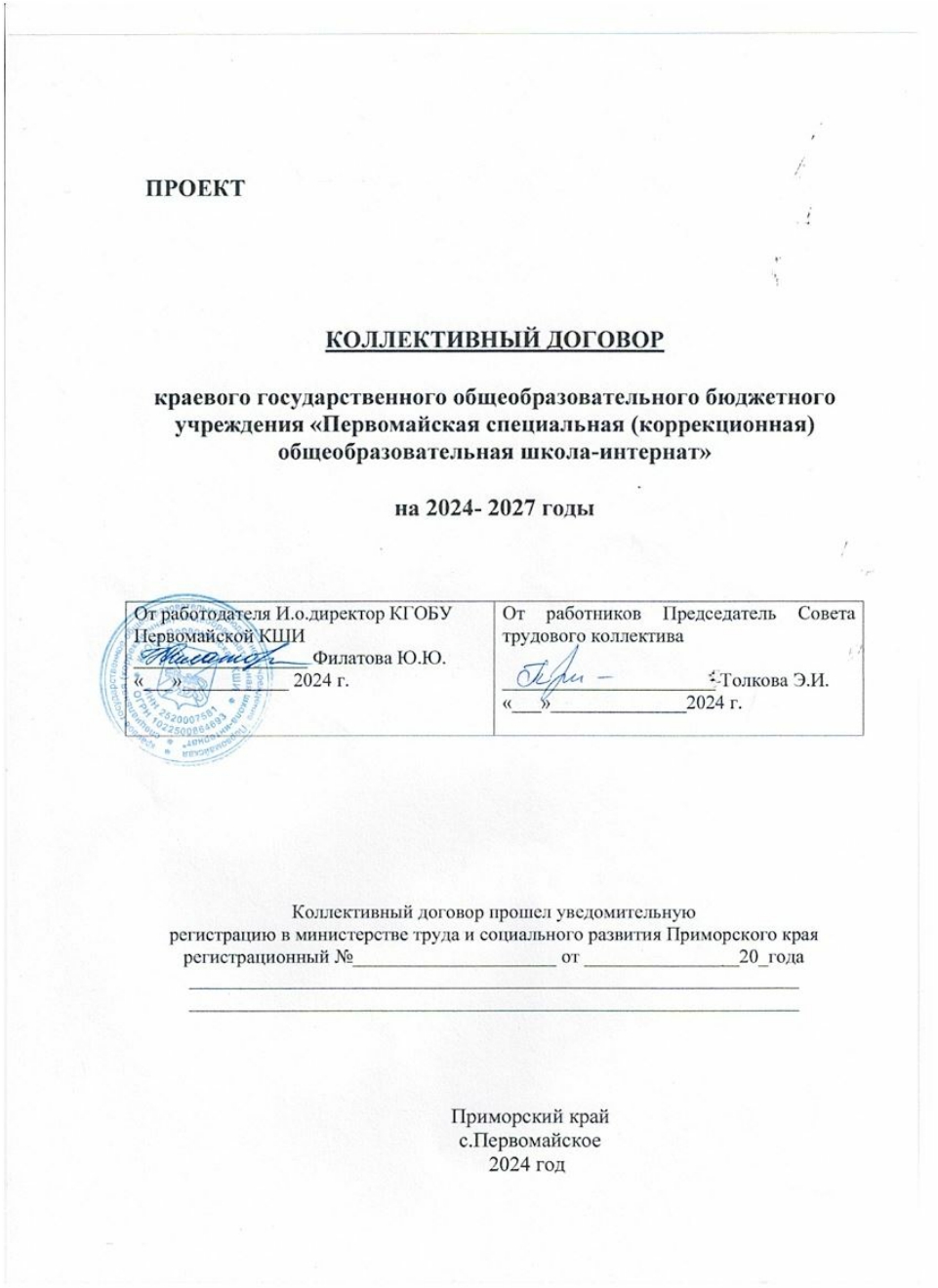 I. ОБЩИЕ ПОЛОЖЕНИЯ1.1. Настоящий коллективный договор заключен между работодателем и работниками в лице их представителей и является правовым актом, регулирующим социально-трудовые отношения в краевом государственном общеобразовательном бюджетном учреждении «Первомайская специальная (коррекционная) общеобразовательная школа-интернат»​ (далее - КГОБУ Первомайская КШИ).1.2. Основой для заключения коллективного договора являются:Трудовой кодекс Российской Федерации (далее – ТК РФ);Федеральный закон от 12 января 1996 г. № 10-ФЗ «О профессиональных союзах, их правах и гарантиях деятельности»; Федеральный закон от 29 декабря 2012 г. 273-ФЗ «Об образовании в Российской Федерации»;иными законодательными и правовыми актами.Коллективный договор заключен с целью определения взаимных обязательств работников и работодателя по защите социально-трудовых прав и профессиональных интересов работников образовательной организации и установлению дополнительных социально-экономических, правовых и профессиональных гарантий, льгот и преимуществ для работников, а также по созданию более благоприятных условий труда по сравнению с трудовым законодательством, иными актами, содержащими нормы трудового права, соглашениями.1.3.Сторонами коллективного договора являются:работодатель в лице его представителя – руководителя образовательной организации Филатовой Юлианы Юрьевны (далее – работодатель);работники образовательной организации в лице их представителя – Совета трудового коллектива в лице председателя Совета трудового коллектива Толковой Эльвиры Ивановны (далее – выборный орган  организации) 1.4. Действие настоящего коллективного договора распространяется на всех работников образовательной организации, в том числе заключивших трудовой договор о работе по совместительству.1.5. Работодатель обязан ознакомить под роспись с текстом коллективного договора всех работников образовательной организации в течение 30 календарных дней после его подписания.1.6. Коллективный договор сохраняет свое действие в случае изменения наименования образовательной организации, реорганизации в форме преобразования, а также расторжения трудового договора с руководителем образовательной организации.1.7. При реорганизации (слиянии, присоединении, разделении, выделении) образовательной организации коллективный договор сохраняет свое действие в течение всего срока реорганизации.1.8. При смене формы собственности образовательной организации коллективный договор сохраняет свое действие в течение трех месяцев со дня перехода прав собственности.Любая из сторон имеет право направить другой стороне предложение о заключении нового коллективного договора или о продлении действующего на срок до трех лет, которое осуществляется в порядке, аналогичном порядку внесения изменений и дополнений в коллективный договор.1.9. При ликвидации образовательной организации коллективный договор сохраняет свое действие в течение всего срока проведения ликвидации.1.10. Стороны договорились, что изменения и дополнения в коллективный договор в течение срока его действия могут вноситься по совместному решению  представителями сторон без созыва общего собрания (конференции) работников в установленном законом порядке (статья 44 ТК РФ).Вносимые изменения и дополнения в текст коллективного договора не могут ухудшать положение работников по сравнению с законодательством Российской Федерации.В случае изменения законодательства Российской Федерации в части, улучшающей положение работников образовательной организации по сравнению с условиями коллективного договора, со дня его изменения применяются нормы законодательства Российской Федерации.1.11. Контроль за ходом выполнения коллективного договора осуществляется сторонами коллективного договора в лице их представителей, соответствующими органами по труду.Все спорные вопросы по реализации положений коллективного договора решаются сторонами в форме взаимных консультаций (переговоров) и иных рамках социального партнёрства осуществляемого в формах, предусмотренных статьёй 27 ТК РФ и нормами главы 61 ТК РФ, регулирующими вопросы рассмотрения и разрешения коллективных трудовых споров.1.12. Стороны определяют следующие формы управления организацией непосредственно работниками и через выборный орган  организации:— учёт мнения выборного органа  организации (согласование);— консультации работодателя и представителей работников по вопросам принятия локальных нормативных актов,— получение представителями работников от работодателя информации по вопросам, непосредственно затрагивающим интересы работников, в том числе по их запросам, а также предусмотренным частью второй статьи 53 ТК РФ и настоящим коллективным договором;— обсуждение с работодателем вопросов о работе организации, внесении предложений по ее совершенствованию;— обсуждение с работодателем вопросов планов социально-экономического развития организации;— участие в разработке и принятии коллективного договора;— членство в комиссиях организации с целью защиты трудовых прав работников;Стороны коллективного договора обязуются проводить обсуждение итогов выполнения коллективного договора на общем собрании работников не реже одного раза в год.1.13. Положения коллективного договора учитываются работодателем при разработке приказов и других нормативных актов локального характера, а также мероприятий по вопросам установления условий оплаты труда, режима рабочего времени и времени отдыха, охраны труда, развития социальной сферы.Локальные нормативные акты образовательной организации, содержащие нормы трудового права, являющиеся приложением к коллективному договору, принимаются по согласованию с выборным органом  организации.При нарушении порядка принятия локальных нормативных актов, содержащих нормы трудового права, работодатель обязуется по письменному требованию выборного органа  организации отменить соответствующий локальный нормативный акт с даты его принятия (статья 12 ТК РФ).1.14. Работодатель обязуется обеспечивать гласность содержания и выполнения условий коллективного договора.Копия коллективного договора размещается работодателем на сайте образовательной организации в сети «Интернет» с имеющимися к нему приложениями.1.15. В течение срока действия коллективного договора ни одна из сторон не вправе прекратить в одностороннем порядке выполнение принятых на себя обязательств.1.16. Настоящий коллективный договор вступает в силу с момента его подписания сторонами  и действует по 31.12.2027 года включительно.II. ГАРАНТИИ ПРИ ЗАКЛЮЧЕНИИ, изменении И РАСТОРЖЕНИИ ТРУДОВОГО ДОГОВОРа	Стороны договорились, что:	2.1.  Работники принимаются на работу в соответствии  с квалификационными требованиями и (или) профессиональными стандартами.  Некоторые категории работников, не имеющие специальной подготовки и (или) стажа работы, установленных квалификационными требованиями и (или) профессиональными стандартами, но обладающие достаточным практическим опытом и выполняющие качественно и в полном объёме возложенные на них должностные обязанности, образовательной организации, могут быть назначены на соответствующие должности также, как и лица, имеющие специальную подготовку и стаж работы.2.2. Изменение требований к квалификации педагогического работника по занимаемой должности, в том числе установленных профессиональным стандартом, не может являться основанием для изменения условий трудового договора либо расторжения с ним трудового договора по пункту третьему статьи 81 ТК РФ (несоответствие работника занимаемой должности или выполняемой работе вследствие недостаточной квалификации), если по результатам аттестации, проводимой в установленном законодательством порядке, работник признан соответствующим занимаемой им должности или работнику установлена первая (высшая) квалификационная категория.	2.3.	Работодатель обязуется:2.3.1. При определении должностных обязанностей работников руководствоваться Единым квалификационным справочником должностей руководителей, специалистов и служащих.2.3.2. При определении квалификации работников руководствоваться профессиональными стандартами в случаях, предусмотренных частью первой статьи 195.3 ТК РФ.2.3.3. При составлении штатного расписания образовательной организации определять наименование их должностей в соответствии номенклатурой должностей педагогических работников организаций, осуществляющих образовательную деятельность, должностей руководителей образовательных организаций.	2.3.4. Заключать трудовой договор с работником в письменной форме в двух экземплярах, каждый из которых подписывается работодателем и работником, один экземпляр под роспись передать работнику в день заключения.Не допускать заключение гражданско-правовых договоров в образовательных организациях, фактически регулирующих трудовые отношения между работником и работодателем (часть вторая статьи 15 ТК РФ).2.3.5. При приеме на работу (до подписания трудового договора) ознакомить работников под роспись с настоящим коллективным договором, уставом образовательной организации, правилами внутреннего трудового распорядка, иными локальными нормативными актами, непосредственно связанными с их трудовой деятельностью, а также ознакомить работников под роспись с принимаемыми впоследствии локальными нормативными актами, непосредственно связанными с их трудовой деятельностью.2.3.6. В трудовой договор включать обязательные условия, указанные в статье 57, 336 ТК РФ.При включении в трудовой договор дополнительных условий не допускать ухудшения положения работника по сравнению с условиями, установленными трудовым законодательством и иными нормативными правовыми актами, содержащими нормы трудового права, соглашениями, локальными нормативными актами, настоящим  коллективным договором.Условия трудового договора, снижающие уровень прав и гарантий работника, установленный трудовым законодательством, нормативными правовыми актами, содержащими нормы трудового права, уставом образовательной организации, соглашениями, коллективным договором, локальными нормативными актами образовательной организации, являются недействительными и не могут применяться.2.3.7. Заключать трудовой договор для выполнения трудовой функции, которая носит постоянный характер, на неопределенный срок. Срочный трудовой договор заключать только в случаях, предусмотренных статьей 59 ТК РФ.2.3.8. При приеме на работу педагогических работников, имеющих первую или высшую квалификационную категорию, а также ранее успешно прошедших аттестацию на соответствие занимаемой должности,  после которой прошло не более трех лет, испытание при приеме на работу не устанавливается.2.3.9. Оформлять изменения условий трудового договора путем заключения дополнительных соглашений к трудовому договору, являющихся неотъемлемой частью заключенного между работником и работодателем трудового договора.     2.3.10. Работодатель не вправе требовать от работника выполнения работы, не обусловленной трудовым договором, условия трудового договора не могут ухудшать положение работника по сравнению с действующим трудовым законодательством.2.4. Работодатель обеспечивает своевременное уведомление работников в письменной форме о предстоящих изменениях определённых условий трудового договора (в том числе об изменениях размера оклада (должностного оклада), ставки заработной платы, размеров иных выплат, устанавливаемых работникам, объёма учебной нагрузки и др.) не позднее чем за два месяца до их введения, а также своевременное заключение дополнительных соглашений об изменении условий трудового договора.Временный перевод педагогического работника на другую работу в случаях, предусмотренных  частью 3 статьи 72.2. ТК РФ, возможен только при наличии письменного согласия работника, если режим временной работы предусматривает увеличение рабочего времени работника по сравнению с режимом, установленным по условиям трудового договора.2.5. В целях ограничения составления и заполнения педагогическими работниками избыточной документации при заключении трудовых договоров с учителями, воспитателями и педагогами дополнительного образования и дополнительных соглашений к трудовым договорам с педагогическими работниками Работодатель руководствуется приказом Министерства просвещения Российской Федерации от 21.07.2022 г. № 582 «Об утверждении перечня документации, подготовка которой осуществляется педагогическим работникам при реализации основных общеобразовательных программ»,  рекомендациями и разъяснениями Минобрнауки России и Профсоюза:1) при определении в соответствии с квалификационными характеристиками в трудовых договорах конкретных должностных обязанностей педагогических работников;2) при возложении на педагогических работников дополнительных обязанностей по составлению и заполнению документации, не предусмотренной квалификационной характеристикой, только с письменного согласия работника и за дополнительную оплату;3) при включении в должностные обязанности педагогических работников при реализации основных общеобразовательных программ только следующих обязанностей, связанных с подготовкой:а) рабочих программ учебного предмета, учебного курса (в том числе внеурочной деятельности), учебного модуля;б) журнала учета успеваемости;в) журнала внеурочной деятельности (для педагогических работников, осуществляющих внеурочную деятельность);г) плана воспитательной работы ( для педагогических работников, осуществляющих функции классного руководства);д) характеристики на обучающегося (по запросу);- для педагогов дополнительного образования:а) участием в составлении программы учебных занятий;б) составлением планов учебных занятий.б) журнала учета посещаемости2.6. Работодатель сообщает выборному органу  организации в письменной форме не позднее, чем за два месяца до начала проведения соответствующих мероприятий, о сокращении численности или штата работников и о возможном расторжении трудовых договоров с работниками в соответствии с пунктом 2 части 1 статьи 81 ТК РФ, при массовых увольнениях работников – также соответственно не позднее, чем за три месяца.Уведомление должно содержать проект нового штатного расписания, информацию об основаниях изменения штатного расписания или учебной нагрузки, проекты приказов о сокращении численности или штата, список сокращаемых должностей и предложения о высвобождаемых работниках, перечень вакансий, предполагаемые варианты трудоустройства.В случае сокращения численности или штата работников, массового высвобождения работников уведомление должно также содержать социально-экономическое обоснование.Массовым является увольнение 10 % от общего числа работников в течение  30 дней.Увольнение педагогических работников в связи с сокращением численности или штата работников допускается только по окончании учебного года, за исключением случаев уменьшения количества часов по учебным планам и программам, сокращения количества классов обучающихся.2.7. Работодатель обеспечивает преимущественное право на оставление на работе при сокращении штатов работников с более высокой производительностью труда и квалификацией. Кроме перечисленных в статье 179 ТК РФ при равной производительности и квалификации преимущественное право на оставление на работе имеют работники:	- предпенсионного возраста (за 5 лет до пенсии, в том числе досрочной);	- проработавшие в организации свыше 10 лет;	- одинокие матери, воспитывающие ребенка в возрасте до 16 лет;	- одинокие отцы, воспитывающие ребенка в возрасте до 16 лет;	- родители, имеющие ребенка – инвалида в возрасте до 18 лет;	- награжденные государственными и (или) ведомственными наградами в связи с педагогической деятельностью;- совмещающие работу с обучением в образовательных организациях, независимо от обучения их на бесплатной или платной основе;- являющиеся неосвобожденными председателями первичных и территориальных профсоюзных организаций;	-  получившие среднее профессиональное образование или высшее образование по имеющим государственную аккредитацию образовательным программам и впервые поступившие на работу по полученной специальности в течение трех лет со дня получения профессионального образования соответствующего уровня.2.8. Работодатель обязуется обеспечить работнику, увольняемому в связи с ликвидацией организации, сокращением численности или штата работников организации, право на время для поиска работы ( 4 часа в неделю) с сохранением среднего заработка.2.9. Расторжение трудового договора в соответствии с пунктами 2, 3 и 5 части 1 статьи 81 ТК РФ с работником – членом Совета трудового коллектива по инициативе работодателя может быть произведено только с учетом мнения выборного органа   организации.Работодатель должен предлагать работнику все  вакансии, имеющиеся у него   по основаниям, предусмотренным  пунктом 2 или 3 части первой статьи 81,  пунктами 2, 8, 9, 10 или 13 части первой ст.83,  частью первой статьи 84 Трудового кодекса Российской Федерации .2.10. При принятии решений об увольнении работника в случае признания его по результатам аттестации несоответствующим занимаемой должности вследствие недостаточной квалификации принимать меры по переводу работника с его письменного согласия на другую имеющуюся у работодателя работу (как вакантную должность или работу, соответствующую квалификации работника, так и вакантную нижестоящую должность или нижеоплачиваемую работу), которую работник может выполнять с учетом его состояния здоровья (часть 3 статьи 81 ТК РФ).Не допускать расторжения трудового договора с работником в случае признания его несоответствия занимаемой должности или выполняемой работе вследствие недостаточной квалификации, подтвержденной результатами аттестации без реализации права работника на подготовку и дополнительное профессиональное образование, а также на прохождение независимой оценки (статья 197 ТК РФ).Не допускать увольнения работника в период его временной нетрудоспособности или пребывания в отпуске, а также лиц, указанных в части четвёртой статьи 261 ТК РФ.2.11. В случае направления в служебную командировку работодатель обязан возмещать работнику:расходы по проезду;расходы по найму жилого помещения;дополнительные расходы, связанные с проживанием вне места постоянного жительства (суточные);иные расходы, произведенные работником с разрешения или ведома работодателя.Порядок и размеры возмещения расходов, связанных со служебными командировками, работникам определяются нормативными правовыми актами органов государственной власти Приморского края.При командировках в местность, откуда работник, исходя из условий транспортного сообщения и характера выполняемой в командировке работы, имеет возможность ежедневно возвращаться к месту постоянного жительства, суточные не выплачиваются.Вопрос о целесообразности ежедневного возвращения работника из места командирования к месту постоянного жительства в каждом конкретном случае решается руководителем организации с учетом дальности расстояния, условий транспортного сообщения, характера выполняемого задания, а также необходимости создания работнику условий для отдыха, и отражается в приказах о направлении в служебную командировку.Вопрос о явке работника на работу в день выезда в командировку и в день приезда из командировки решается по договоренности с работодателем и может отражаться в приказе о направлении в служебную командировку.2.12. В случаях, предусмотренных законодательством работник может быть временно переведен по инициативе работодателя на дистанционную работу на период наличия указанных обстоятельств (случаев). Временный перевод работника на дистанционную работу по инициативе работодателя также может быть осуществлен в случае принятия соответствующего решения органом государственной власти и (или) органом местного самоуправления. Согласие работника на такой перевод не требуется.2.13. Работодатель обеспечивает работника, временно переведенного на дистанционную работу по инициативе работодателя, необходимыми для выполнения этим работником трудовой функции дистанционно оборудованием, программно-техническими средствами. 2.14. Работодатель с учетом мнения выборного органа  организации принимает решение о временном переводе работников на дистанционную работу, содержащий:указание на обстоятельство (случай) из числа указанных в ст.312.9 Трудового кодекса РФ,  послужившее основанием для принятия работодателем решения о временном переводе работников на дистанционную работу;список работников, временно переводимых на дистанционную работу;срок, на который работники временно переводятся на дистанционную работу (но не более чем на период наличия обстоятельства (случая), послужившего основанием для принятия работодателем решения о временном переводе работников на дистанционную работу);порядок обеспечения работников, временно переводимых на дистанционную работу, за счет средств работодателя необходимыми для выполнения ими трудовой функции дистанционно оборудованием, программно-техническими средствами, средствами защиты информации и иными средствами, порядок выплаты дистанционным работникам компенсации за использование принадлежащего им или арендованного ими оборудования, программно-технических средств, средств защиты информации и иных средств и возмещения расходов, связанных с их использованием, а также порядок возмещения дистанционным работникам других расходов, связанных с выполнением трудовой функции дистанционно;порядок организации труда работников, временно переводимых на дистанционную работу (в том числе режим рабочего времени, включая определение периодов времени, в течение которых осуществляется взаимодействие работника и работодателя (в пределах рабочего времени, установленного правилами внутреннего трудового распорядка или трудовым договором), порядок и способ взаимодействия работника с работодателем (при условии, что такие порядок и способ взаимодействия позволяют достоверно определить лицо, отправившее сообщение, данные и другую информацию), порядок и сроки представления работниками работодателю отчетов о выполненной работе);иные положения, связанные с организацией труда работников, временно переводимых на дистанционную работу.2.15. На период временного перевода на дистанционную работу по инициативе работодателя на работника распространяются гарантии, предусмотренные Трудовым кодексом РФ для дистанционного работника, включая гарантии, связанные с охраной труда, обеспечением работника за счет средств работодателя необходимыми для выполнения трудовой функции дистанционно оборудованием, программно-техническими средствами, средствами защиты информации и иными средствами, выплатой работнику компенсации в связи с использованием работником принадлежащих ему или арендованных им оборудования, программно-технических средств, средств защиты информации и иных средств, а также возмещением работнику других расходов, связанных с выполнением дистанционной работы.2.16. Если специфика работы, выполняемой работником на стационарном рабочем месте, не позволяет осуществить его временный перевод на дистанционную работу по инициативе работодателя либо работодатель не может обеспечить работника необходимыми для выполнения им трудовой функции дистанционно оборудованием, программно-техническими средствами, средствами защиты информации и иными средствами, время, в течение которого указанный работник не выполняет свою трудовую функцию, считается временем простоя по причинам, не зависящим от работодателя и работника, с оплатой этого времени простоя согласно части второй статьи 157 Трудового  кодекса РФ.2.17. По письменному заявлению работника  на увольнение по собственному желанию, работодатель не позднее трех рабочих дней со дня подачи этого заявления  должен выдать работнику трудовую книжку в целях его обязательного социального страхования (обеспечения), копии документов, связанных с работой (копии приказа о приеме на работу, приказов о переводах на другую работу, приказа об увольнении с работы; выписки из трудовой книжки; справки о заработной плате, о начисленных и фактически уплаченных страховых взносах на обязательное пенсионное страхование, о периоде работы у данного работодателя и другое). Копии документов, связанных с работой, должны быть заверены надлежащим образом и предоставляться работнику безвозмездно.III. рабочее время и время отдыха3.1	Режим рабочего времени и времени отдыха работников, условия и порядок установления учебной нагрузки педагогических работников регулируются нормами приказов Минобрнауки России от 22.12.2014 г. № 1601 "О продолжительности рабочего времени (нормах часов педагогической работы за ставку заработной платы) педагогических работников и о порядке определения учебной нагрузки педагогических работников, оговариваемой в трудовом договоре",  от 11.05.2016 г. № 536 «Об утверждении Особенностей  режима рабочего времени и времени отдыха педагогических и иных работников  организаций, осуществляющих образовательную деятельность», настоящим коллективным договором, правилами внутреннего трудового распорядка, иными локальными нормативными актами, трудовыми договорами, расписанием занятий, годовым календарным учебным графиком, на основании правил внутреннего трудового распорядка графиками работы, графиками сменности, согласованными с выборным органом  организации.3.2.	Для руководителя, заместителей руководителя, руководителей структурных подразделений, работников из числа административно - хозяйственного, учебно - вспомогательного и обслуживающего персонала образовательной организации устанавливается нормальная продолжительность рабочего времени, которая не может превышать 40 часов в неделю.3.3. Для работников и руководителей организаций, расположенных в сельской местности, женщин — устанавливается  36-часовая рабочая неделя, если меньшая продолжительность не предусмотрена иными законодательными актами. При этом заработная плата выплачивается в том же размере, что и при полной продолжительности еженедельной работы (40 часов).3.4.	Для педагогических работников образовательной организации устанавливается сокращенная продолжительность рабочего времени – не более 36 часов в неделю.В зависимости от должности и (или) специальности педагогических работников с учетом особенностей их труда продолжительность рабочего времени (нормы часов педагогической работы за ставку заработной платы), порядок определения учебной нагрузки, оговариваемой в трудовом договоре, и основания ее изменения, случаи установления верхнего предела учебной нагрузки педагогических работников определяются соответствующим уполномоченным федеральным органом исполнительной власти.3.5. Стороны подтверждают, что:3.5.1. Объем учебной нагрузки педагогических работников, выполняющих учебную (преподавательскую) работу, определяется ежегодно на начало учебного года и устанавливается приказом руководителя по  согласованию с выборным органом  организации.Руководитель должен ознакомить педагогических работников под роспись с предполагаемой учебной нагрузкой на новый учебный год в письменном виде до начала ежегодного оплачиваемого отпуска, с тем чтобы учитель знал, с какой учебной нагрузкой он будет работать в новом учебном году, а также для обеспечения предупреждения учителя в письменном виде не менее чем за два месяца о возможных ее изменениях.Установленный объем учебной нагрузки (преподавательской работы),  а также его последующие  изменения  оговариваются в трудовом договоре с  педагогическим работником,  как обязательное условие трудового договора.3.5.2.Педагогические работники, выполняющие учебную (педагогическую) работу, привлекаются к работе в образовательной организации в пределах установленного объема учебной нагрузки (педагогической работы), выполнение которой регулируется расписанием учебных  занятий.3.5.3. При установлении учебной нагрузки на новый учебный год, учителям для которых данная образовательная организация является местом основной работы, по возможности сохраняется  объем учебной нагрузки, учитывая  преемственность преподавания предметов в классах.   3.5.4. Объем учебной нагрузки (преподавательской работы), установленный педагогическим работникам в начале учебного года, не может быть уменьшен  по инициативе работодателя в текущем учебном году, за исключением случаев уменьшения количества учебных часов по учебным планам, учебным графикам, сокращения количества обучающихся, количества классов (классов-комплектов).По инициативе работодателя без согласия работника возможно снижение  объема учебной нагрузки  в случаях уменьшения количества учебных часов по учебным планам, учебным графикам, сокращения количества обучающихся, количества классов (классов-комплектов),3.5.5. Временное или постоянное изменение (увеличение или снижение) объема учебной нагрузки (преподавательской работы), педагогическим работникам по сравнению с учебной нагрузкой (преподавательской работой), оговоренной в трудовом договоре, допускается только по соглашению сторон трудового договора, заключаемого в письменной форме, за исключением изменения объема учебной нагрузки педагогических работников в сторону его снижения в случаях, указанных в пункте 3.5.4 настоящего коллективного договора.3.5.6.В случае изменения объема учебной нагрузки (преподавательской работы)  на новый учебный год руководитель обязан  письменно уведомить педагогического работника не позднее чем за два месяца до момента  изменения учебной нагрузки с указанием причины изменений и внести соответствующие изменения в трудовой договор с работником (за исключением случаев, когда изменения объема учебной нагрузки осуществляется по соглашению сторон трудового договора).3.5.7. Объем учебной нагрузки учителей меньше нормы часов за ставку заработной платы устанавливается только с их письменного согласия.Высвобождающаяся в связи с увольнением учителей, педагогических работников учебная нагрузка должна предлагаться, прежде всего, тем учителям, учебная нагрузка которых по преподаваемому учебному предмету (предметам) установлена в объёме менее нормы часов за ставку заработной платы.3.5.8 Руководитель, заместители руководителя и другие работники образовательной организации помимо работы, определённой трудовым договором, вправе на условиях дополнительного соглашения к трудовому договору по основной работе на условиях, определённых пунктами 5.3, 5.4  приложения 2 к приказу № 1601, осуществлять в образовательной организации без занятия штатной должности преподавательскую работу в классах, группах, кружках, секциях, которая не считается совместительством.Предоставление преподавательской работы указанным лицам, а также педагогическим, руководящим и иным работникам других учреждений (включая работников органов, осуществляющих управление в сфере образования, и организаций дополнительного профессионального образования) осуществляется при условии, если учителя и преподаватели, для которых данная образовательная организация является местом основной работы, обеспечены преподавательской работой в объёме не менее чем на ставку заработной платы, при необходимом учёте мотивированного мнения выборного органа первичной профсоюзной организации.Условия выполнения и объём учебной нагрузки заместителя руководителя определяет руководитель с учётом мотивированного мнения выборного органа  организации (по согласованию), а руководителю общеобразовательной организации - учредитель. Объём учебной нагрузки указанных работников является обязательным условием трудового договора или дополнительного соглашения к нему.     3.5.9. Учебная нагрузка педагогическим работникам, находящимся к началу учебного года в отпуске по уходу за ребенком до достижения им возраста трех лет либо в ином отпуске, устанавливается при распределении ее на очередной учебный год на общих основаниях, а затем передается для выполнения другим учителям на период нахождения указанных работников в соответствующих отпусках.3.5.10. При распределении учебной нагрузки на новый учебный год следует учитывать следующие положения, связанные с осуществлением педагогическими работниками классного руководства в классах:- недопущение в течение учебного года и в каникулярный период изменений размеров выплат педагогическим работникам за классное руководство или отмена классного руководства в конкретном классе по инициативе работодателя при надлежащем осуществлении классного руководства, за исключением случаев сокращения количества классов;- преемственность осуществления классного руководства в классах на следующий учебный год;- определение кандидатур педагогических работников, которые в следующем учебном году будут осуществлять классное руководство в классах одновременно с распределением учебной нагрузки по окончании учебного года с тем, чтобы каждый педагогический работник знал, в каком классе в новом учебном году он будет осуществлять классное руководство;- временное замещение длительно отсутствующего по болезни и другим причинам педагогического работника, осуществляющего классное руководство, другим педагогическим работником с установлением ему соответствующих выплат за классное руководство пропорционально времени замещения;- возможность отмены выплат за классное руководство за неисполнение или ненадлежащее исполнение педагогическим работником по его вине работы по классному руководству.- при недостаточном количестве педагогических работников или при отсутствии желания у отдельных из них осуществлять классное руководство на одного педагогического работника с его письменного согласия может быть возложено классное руководство в двух классах. Классное руководство может быть также возложено на одного педагогического работника в двух классах временно в связи с заменой длительно отсутствующего другого педагогического работника по болезни или другим причинам.В случае необходимости классное руководство может также осуществляться лицами из числа руководителей и других работников общеобразовательной организации при наличии педагогической нагрузки, ведущих учебные занятия.3.5.11. Тарификация учителей, обучающих на дому длительно болеющих или хронически больных детей, осуществляется на общих основаниях на учебный  год, то есть по 31 августа.3.6. Рабочее время учителей в период учебных занятий определяется расписанием занятий и выполнением всего круга обязанностей, которые возлагаются на учителя в соответствии с правилами внутреннего трудового распорядка, трудовыми договорами, должностными инструкциями.При составлении расписания учебных занятий работодатель обязан исключить нерациональные затраты времени работников, выполняющих учебную нагрузку, с тем, чтобы не нарушалась их непрерывная последовательность и не образовывались длительные перерывы между занятиями.Длительные перерывы между занятиями при составлении расписания допускаются только по письменным заявлениям работников, ведущих преподавательскую работу, написанным по инициативе и в интересах самих работников (п.3.1 приказа Минобрнауки России от 11.05.2016 № 536).3.7. В дни недели, свободные для работников, ведущих преподавательскую работу, от проведения занятий по расписанию и выполнения непосредственно в образовательной организации иных должностных обязанностей, предусмотренных квалификационными характеристиками по занимаемой должности, а также от выполнения дополнительных видов работ за дополнительную плату, обязательное присутствие в образовательной организации не требуется.При составлении расписаний учебных занятий при наличии возможности учителям предусматривается один свободный день в неделю для дополнительного профессионального образования, самообразования, подготовки к занятиям, являющийся рабочим временем.3.8. В дни работы к дежурству по образовательной организации педагогические работники привлекаются не ранее чем за 20 минут до начала учебных занятий и не позднее 20 минут после окончания их последнего учебного занятия.3.9. Периоды каникул, не совпадающие с ежегодными оплачиваемыми отпусками педагогических работников, а также периоды отмены учебных занятий, являются для них рабочим временем. В каникулярный период учителя осуществляют педагогическую, методическую, организационную работу, связанную с реализацией образовательной программы, в пределах нормируемой части их рабочего времени (установленного объема учебной нагрузки), определенной им до начала каникул, с сохранением заработной платы в установленном порядке. График работы в период каникул утверждается приказом руководителя образовательной организации по согласованию с выборным органом  организации.Режим рабочего времени педагогических работников, принятых на работу в период летнего каникулярного времени обучающихся, определяется в пределах продолжительности рабочего времени или нормы часов педагогической работы в неделю, установленной за ставку заработной платы.В каникулярный период, а также в период отмены учебных занятий учебно-вспомогательный и обслуживающий персонал образовательной организации может привлекаться к выполнению хозяйственных работ, не требующих специальных знаний, в пределах установленной им продолжительности рабочего времени.3.10. Привлечение педагогических работников в каникулярный период, не совпадающий с их ежегодным оплачиваемым отпуском, к работе в оздоровительные лагеря и другие оздоровительные образовательные учреждения, находящиеся в другой местности, а также в качестве руководителей длительных (без возвращения в тот же день) походов, экспедиций, экскурсий, путешествий в другую местность может иметь место только с согласия работников. Режим рабочего времени указанных работников устанавливается с учетом выполняемой работы.За педагогическими работниками, привлекаемыми в каникулярный период, не совпадающий с их ежегодным оплачиваемым отпуском, к работе в оздоровительные лагеря и другие оздоровительные образовательные организации с дневным пребыванием детей, в пределах установленного им до начала каникул объёма учебной нагрузки сохраняется заработная плата, предусмотренная при тарификации.3.11. Выполнение дополнительной  индивидуальной и (или) групповой работы с обучающимися, участие в оздоровительных, воспитательных и других мероприятиях, проводимых в целях реализации образовательных программ в образовательной организации, включая участие в концертной деятельности, конкурсах, состязаниях, спортивных соревнованиях, тренировочных сборах, экскурсиях, других формах учебной деятельности производится в рамках  не  нормируемой части педагогической работы.Учет затрат рабочего времени на выполнение указанных видов работ проводится на основании графиков, планов, расписаний, утвержденных работодателем в установленном порядке с учетом мнения выборного органа  организации.За выполнение указанных видов работ работникам производится выплата стимулирующего характера за качество выполняемых работ.Если названные в настоящем пункте коллективного договора виды работ  производятся в выходной или нерабочий праздничный день, то компенсировать эту работу следует по правилам ст.153 Трудового кодекса Российской Федерации.3.12. Вопрос возможности отсутствия работников (отдельных работников) на своих рабочих местах в случае простоя (временной приостановки работы по причинам экономического, технологического или организационного  характера)  решается руководителем с учетом мнения выборного органа  организации.3.13. Продолжительность рабочей недели  пятидневная непрерывная рабочая неделя с соответственно  двумя выходными днями в неделю устанавливается для работников правилами внутреннего трудового распорядка и трудовыми договорами.3.14. Привлечение работодателем работников к работе в сверхурочное время допускается только с письменного согласия работника и компенсируется в соответствии с трудовым законодательством.Работодатель может привлекать работников к сверхурочным работам в соответствии со статьей 99 ТК РФ только с предварительного согласия выборного органа первичной профсоюзной организации.К работе в сверхурочное время не допускаются беременные женщины, работники в возрасте до восемнадцати лет, другие категории работников в соответствии с ТК РФ и иными федеральными законами.3.15.	Работодатель обязан согласовывать с выборным органом  организации перечень должностей работников с ненормированным рабочим днем.Перечень должностей работников с ненормированным рабочим днем является приложением к настоящему коллективному договору.3.16.	Работа в выходные и праздничные дни запрещается. Привлечение работников к работе в выходные и нерабочие праздничные дни производится с их письменного согласия в случае необходимости выполнения заранее непредвиденных работ, от срочного выполнения которых зависит в дальнейшем нормальная работа образовательной организации.Без согласия работников допускается привлечение их к работе в случаях, определенных частью третьей статьи 113 ТК РФ.В других случаях привлечение к работе в выходные и нерабочие праздничные дни допускается с письменного согласия работника и с учетом мнения выборного органа  организации.Привлечение работника к работе в выходные и нерабочие праздничные дни производится по письменному распоряжению работодателя.3.17. Привлечение работников организации к выполнению работы, не предусмотренной должностными обязанностями, трудовым договором, допускается только по письменному распоряжению работодателя с письменного согласия работника, с дополнительной оплатой и с соблюдением статей 60, 97 и 99 ТК РФ.3.18.	В течение рабочего дня (смены) работнику предоставляется перерыв для отдыха и питания, время и продолжительность которого определяется правилами внутреннего трудового распорядка образовательной организации.Указанный перерыв не предоставляется работнику, если установленная для него продолжительность ежедневной работы (смены) не превышает четырех часов.Для учителей, выполняющих свои обязанности непрерывно в течение рабочего дня, перерыв для приема пищи не устанавливается: возможность приема пищи обеспечивается одновременно вместе с обучающимися, воспитанниками (либо отдельно в специально отведенном для этой цели помещении).3.19.	Педагогическим работникам предоставляется ежегодный основной удлиненный оплачиваемый отпуск, продолжительность которого устанавливается Правительством Российской Федерации,  остальным  работникам предоставляется ежегодный основной оплачиваемый отпуск продолжительностью не менее 28 календарных дней с сохранением места работы (должности) и среднего заработка.Отпуск за первый год работы предоставляется работникам по истечении шести месяцев непрерывной работы в образовательной организации, за второй и последующий годы работы – в любое время рабочего года в соответствии с очередностью предоставления отпусков. По соглашению сторон оплачиваемый отпуск может быть предоставлен работникам и до истечения шести месяцев (статья 122 ТК РФ).При предоставлении ежегодного отпуска педагогическим работникам за первый год работы в каникулярный период, в том числе до истечения шести месяцев работы, его продолжительность должна соответствовать установленной для них продолжительности и оплачиваться в полном размере.Предоставление работникам по инициативе работодателя отпуска без сохранения заработной платы не допускается, в том числе педагогическим работникам образовательных организаций, обеспечивающих реализацию образовательных программ.3.20.	Очередность предоставления оплачиваемых отпусков определяется ежегодно в соответствии с графиком отпусков, утверждаемым работодателем по согласованию с выборным органом организации не позднее, чем за 2 недели до наступления календарного года.О времени начала отпуска работник должен быть письменно извещен не позднее, чем за две недели до его начала.Продление, перенесение, разделение и отзыв из оплачиваемого отпуска производится с согласия работника в случаях, предусмотренных статьями 124-125 ТК РФ.Изменение графика отпусков работодателем может осуществляться с письменного согласия работника и по согласованию с выборным органом организации.3.21.	В соответствии с законодательством работникам предоставляются ежегодные дополнительные оплачиваемые отпуска:- за работу в районах, где есть районные коэффициент и процентная надбавка к зарплате, восемь календарных дней;- за работу с вредными условиями труда семь календарных дней;- за ненормированный рабочий день три календарных дня;- за особый характер работы семь календарных  дней.Одному из родителей (опекуну, попечителю) для ухода за детьми- инвалидами по его письменному заявлению могут предоставляться однократно в течение календарного года   24 дополнительных оплачиваемых выходных дня подряд в пределах общего количества неиспользованных дополнительных оплачиваемых выходных дней  в месяц, которые могут быть использованы одним из указанных лиц либо разделены ими между собой по их усмотрению. Оплата каждого дополнительного выходного дня родителю (опекуну, попечителю) для ухода за детьми-инвалидами производится в размере и порядке, установленном федеральным законодательством.Перечень должностей этих работников и продолжительность дополнительного оплачиваемого отпуска за ненормированный рабочий день, работу с вредными и (или) опасными условиями труда определяется (с учётом результатов специальной оценки условий труда) определяется организацией самостоятельно в приложении к  настоящему  коллективному договору.3.22.	При исчислении общей продолжительности ежегодного оплачиваемого отпуска дополнительные оплачиваемые отпуска суммируются с ежегодным основным оплачиваемым отпуском.3.23.	Ежегодный оплачиваемый отпуск продлевается в случае временной нетрудоспособности работника, наступившей во время отпуска.Ежегодный оплачиваемый отпуск по соглашению между работником и работодателем переносится на другой срок при несвоевременной оплате времени отпуска либо при предупреждении работника о начале отпуска позднее, чем за две недели.При увольнении работнику выплачивается денежная компенсация за неиспользованный отпуск пропорционально отработанному времени. Работнику, проработавшему 11 месяцев, выплачивается компенсация за полный рабочий год.При этом учителям, проработавшим 10 месяцев, выплачивается денежная компенсация за неиспользованный отпуск за  продолжительность отпуска из расчета 56 календарных дней.Денежная компенсация за неиспользованный отпуск при увольнении работника исчисляется исходя из количества неиспользованных дней отпуска с учетом рабочего года работника.При исчислении стажа работы при выплате денежной компенсации за неиспользованный отпуск при увольнении  необходимо учесть, что:- все дни отпусков, предоставляемых по просьбе работника без сохранения заработной платы, если их общая продолжительность превышает 14 календарных дней в течение рабочего года, должны исключаться из подсчета  стажа, дающего право на выплату компенсации за неиспользованный отпуск при увольнении (статья 121 ТК РФ);- излишки, составляющие менее половины месяца, исключаются из подсчета, а излишки, составляющие не менее половины месяца, округляются до полного месяца.3.24.	Стороны договорились о предоставлении работникам образовательной организации дополнительного  отпуска без сохранения заработной платы в следующих случаях:- для сопровождения 1 сентября детей младшего школьного возраста в школу – один календарный день;- рождения ребенка – до пяти календарных дней;- бракосочетания работника – до пяти календарных дней;- похорон близких родственников – до пяти календарных дней;- работающим пенсионерам по старости (возрасту) – 14 календарных дня;-родителям и женам (мужьям) военнослужащих, сотрудников органов внутренних дел, федеральной противопожарной службы, таможенных органов, сотрудников учреждений и органов уголовно-исполнительной системы, органов принудительного исполнения, погибших или умерших вследствие ранения, контузии или увечья, полученных при исполнении обязанностей военной службы (службы), либо вследствие заболевания, связанного с прохождением военной службы(службы), - 14 календарных дней в году;- в других случаях, предусмотренных Трудовым кодексом Российской Федерации (ст.128)3.25.	Исчисление среднего заработка для оплаты ежегодного отпуска производится в соответствии со статьей 139 ТК РФ.3.26.	Отпуска без сохранения заработной платы предоставляются работнику по семейным обстоятельствам и другим уважительным причинам продолжительностью, определяемой по соглашению между работником и работодателем.3.27.	Работодатель обязуется предоставить отпуск без сохранения заработной платы, на основании письменного заявления работника в сроки, указанные работником, в следующих случаях:- родителям, воспитывающим детей в возрасте до 14 лет – 14 календарных дней;- в связи с переездом на новое место жительства – три календарных дня;- для проводов детей на военную службу – два календарных дня;- тяжелого заболевания близкого родственника – три календарных дня;- участникам Великой Отечественной войны – до 35 календарных дней в году;- работающим инвалидам –  60 календарных дней в году.3.28.	Педагогическим работникам, в том числе  работающие на условиях совместительства, не реже чем через каждые десять лет непрерывной педагогической работы предоставляется длительный отпуск сроком до одного года в порядке, установленном приказом Минобрнауки России  от 31.05.2016 г. № 644.3.3. Педагогическим и остальным работникам организации следовать требованиям профессиональной этики и служебного поведения работников организации (п.2 ч.1 ст.48 Закона № 273-ФЗ; закон от 25.12.2008 г. № 273 -ФЗ «О противодействии коррупции»).3.4. Педагоги имеют право на справедливое и объективное расследование нарушения норм профессиональной этики (п.13 ч.3 ст.47 Закона № 273-ФЗ) в Организациях согласно Положению о нормах профессиональной этики педагогических работников.IV. Оплата и нормирование труда4.1.	Заработная плата выплачивается работникам не реже чем каждые полмесяца в денежной форме.В случае перевода заработной платы в кредитную организацию, указанную в заявлении работника, такой перевод осуществляется за счет работодателя. Работник вправе заменить кредитную организацию, в которую должна быть переведена заработная плата, сообщив в письменной форме работодателю об изменении реквизитов для перевода заработной платы не позднее чем за 15 календарных дней до дня выплаты заработной платы.Изменение банка, через который работники получают заработную плату, без согласия и личного заявления работников не допускается.Днями выплаты заработной платы являются: 10 (десятое) и 25 (двадцать пятое) числа каждого месяца.При выплате заработной платы работнику вручается расчетный листок, с указанием:- составных частей заработной платы, причитающейся ему за соответствующий период;- размеров иных сумм, начисленных работнику, в том числе денежной компенсации за нарушение работодателем установленного срока соответственно выплаты заработной платы, оплаты отпуска, выплат при увольнении и (или) других выплат, причитающихся работнику;- размеров и оснований произведенных удержаний;- общей денежной суммы, подлежащей выплате.Форма расчетного листка утверждается работодателем с учетом мнения выборного органа  организации.4.2. Заработная плата исчисляется в соответствии с трудовым законодательством и включает в себя:- размер ставки заработной платы в месяц, являющийся фиксированным размером оплаты труда педагогических работников (учителя, педагоги дополнительного образования, воспитатели и др.), для которых установлены нормы часов педагогической работы в неделю за ставку заработной платы, а также заработную плату за фактический объём учебной нагрузки (педагогической работы) без учёта компенсационных, стимулирующих и социальных выплат;- размер оклада (должностного оклада), являющегося фиксированным размером оплаты труда работника за исполнение трудовых (должностных) обязанностей определённой сложности за календарный месяц без учёта компенсационных, стимулирующих и социальных выплат;- доплаты и надбавки компенсационного характера, в том числе за работу во вредных условиях труда; за работу в условиях, отклоняющихся от нормальных (при выполнении работ различной квалификации, совмещении профессий (должностей), сверхурочной работе, работе в ночное время, выходные и нерабочие праздничные дни и при выполнении работ в других условиях, отклоняющихся от нормальных); иные выплаты компенсационного характера за работу, не входящую в должностные обязанности (классное руководство, проверка письменных работ, заведование учебным кабинетом и др.);- выплаты стимулирующего характера (надбавки, доплаты, премии и иные поощрительные выплаты).4.3. Оплата труда работников в ночное время (с 22 часов до 6 часов) производится в повышенном размере - 35 процентов часовой тарифной ставки (части оклада (должностного оклада), рассчитанного за час работы) за каждый час работы в ночное время.4.4. В случае задержки выплаты заработной платы на срок более 15 дней или выплаты заработной платы не в полном объеме, работник имеет право приостановить работу на весь период до выплаты задержанной суммы, известив об этом работодателя в письменной форме. При этом он не может быть подвергнут дисциплинарному взысканию.4.5. Работодатель обязан возместить работнику, вынужденно приостановившему работу в связи с задержкой выплаты заработной платы на срок более 15 дней, не полученный им заработок за весь период задержки, а также средний заработок за период приостановления им исполнения трудовых обязанностей.4.6. При нарушении установленного срока выплаты заработной платы, оплаты отпуска, выплат при увольнении и других выплат, причитающихся работнику, в том числе в случае приостановки работы, ему причитается денежная компенсация за каждый день задержки, начиная со следующего дня после установленного срока выплаты заработной платы по день фактического расчета включительно, в размере в соответствии со ст.236 Трудового кодекса РФ. 4.7. Изменение условий оплаты труда, предусмотренных трудовым договором, осуществляется при наличии следующих оснований:при присвоении квалификационной категории – со дня вынесения решения аттестационной комиссией;-  другие случаи.4.8. Оплата труда работников, занятых на работах с вредными условиями труда, производится по результатам специальной оценки условий труда в повышенном размере по сравнению с размерами оплаты труда, установленными для различных видов работ с нормальными условиями труда, при этом минимальный размер повышения оплаты труда работникам, занятым на работах с вредными условиями труда в соответствии со статьёй 147ТК РФ не может быть менее 4% тарифной ставки (оклада), установленной для различных видов работ с нормальными условиями труда.До проведения в установленном порядке специальной оценки условий труда работнику, выполняющему работу, включенную в Перечень работ с неблагоприятными условиями труда, утвержденный приказом Гособразования СССР от 20.08.1990 № 579, на которых устанавливается доплата до 12% к ставкам заработной платы, работодатель осуществляет оплату труда в повышенном размере.Установленные работнику размеры и условия повышенной оплаты труда на работах с вредными условиями труда не могут быть отменены (изменены) без проведения специальной оценки условий труда при определении полного соответствия рабочего места и без фактического улучшения условий труда работника на рабочем месте.4.9. Компетенцию образовательной организации по установлению работникам системы оплаты труда, в том числе выплат стимулирующего характера реализовывать через локальные Положения об оплате труда, Порядок распределения стимулирующей части фонда оплаты труда, Положения о премировании, установление критериев и показателей эффективности деятельности, являющиеся приложениями к настоящему коллективному договору4.10. Экономия средств фонда оплаты труда направляется на премирование, оказание материальной помощи работникам, что фиксируется в локальных нормативных актах (положениях) образовательной организации.4.11. Месячная заработная плата работника,  отработавшего за этот период норму рабочего времени и выполнившего нормы труда, не может быть ниже размера  минимального  размера оплаты труда.Месячная оплата труда работников не ниже размера  минимального  размера оплаты труда пропорционально отработанному времени осуществляется в рамках каждого трудового договора, в том числе при неполном рабочем времени, трудового договора, заключенного на условиях совместительства.Оплата работы в условиях труда, отклоняющихся от нормальных, в том числе оплата сверхурочной работы, работы по совмещению профессий (должностей),  работы в выходные и нерабочие праздничные дни и т. п., в заработной плате работника при доведении ее до минимального размера оплаты труда  не учитываются.Порядок индексации заработной платы устанавливается трудовым законодательством и иными нормативными правовыми актами, содержащими нормы трудового права.4.12. Штаты организации формируются с учетом установленной предельной наполняемости классов (групп).Наполняемость классов определяется исходя из расчёта соблюдения нормы площади на одного обучающегося, а также иных действующих санитарно-эпидемиологических требований к условиям и организации обучения в общеобразовательных организациях.  4.13. В период отмены учебных занятий (образовательного процесса) для обучающихся (воспитанников) по санитарно-эпидемиологическим, климатическим и другим основаниям, являющимся рабочим временем педагогических и других работников образовательной организации, за ними сохраняется заработная плата в установленном порядке.4.14. Выплата за работу, не входящую в должностные обязанности, но непосредственно связанную с образовательной деятельностью, выполняемая педагогическими работниками с их письменного согласия за дополнительную оплату производится также и в каникулярный период, не совпадающий с их отпуском.4.15. За педагогическими работниками, привлекаемыми в период не совпадающий с их отпуском, к работе в лагерях с дневным пребыванием детей, в пределах установленного им до начала каникул объема учебной нагрузки сохраняется заработная плата, предусмотренная тарификацией. В случае привлечения педагогических работников (с их согласия) к этой работе сверх указанного времени им производится оплата за фактически отработанное время.4.16. Работа уборщиков служебных помещений, дворников и других работников, оплата труда которых зависит от нормы убираемой площади, сверх нормы считается дополнительной работой, осуществляемой по правилам ст.60.2 Трудового кодекса Российской Федерации, если производится в рамках рабочего времени по основной работе, или по правилам ст.60.1 Трудового кодекса Российской Федерации, если производится в свободное от основной работы время.Поскольку в соответствии со ст. 160 ТК РФ не были проведены мероприятия по совершенствованию труда уборщиков служебных помещений , расчет оплаты труда для уборщиков служебных помещений осуществляется исходя из  500 кв.м. на 1 штатную единицу -  нормы убираемой площади, действующей на день отмены типовых штатов. Уборка сверх 500 кв.м. оплачивается как дополнительная работа, исходя из ст.ст.60.1 или 60.2 Трудового кодекса Российской Федерации.V. Социальные гарантии и льготы5. Стороны пришли к соглашению о том, что:5.1. В целях обеспечения повышения уровня социальной защищённости работников образовательной организации, а также формирования механизма их социальной поддержки совместно с выборным органом  организации разрабатывать и реализовывать систему мер по социальной поддержке работников образовательной организации, в том числе по вопросам оказания материальной помощи; организации оздоровления; дополнительной поддержки педагогических работников, выходящих на пенсию по возрасту; поддержки молодых специалистов; предоставления работникам права пользования за счет средств образовательной организации санаторно-курортным лечением, санаториями-профилакториями и спортивно-оздоровительными лагерями и т.д.5.2. Работодатель обязуется:5.2.1. Предоставлять гарантии и компенсации работникам во всех случаях, предусмотренных трудовым законодательством, а также отраслевыми  соглашениями, заключёнными на федеральном, региональном и муниципальном уровнях, и настоящим коллективным договором.5.2.2. При рассмотрении вопроса о представлении работников образовательной организации к государственным и отраслевым наградам учитывать мнение выборного органа  организации.5.2.3. Предоставлять выборному органу  организации в установленном по согласованию с ним порядке бесплатно во внеучебное время спортивные залы, площадки и спортинвентарь для проведения спортивно-оздоровительных мероприятий с работниками образовательной организации.5.2.4. Проводить спортивную работу среди работников образовательной организации, оказывать им помощь в организации работы спортивных секций по различным видам спорта.5.2.5. Предоставлять выборному органу  организации в установленном по согласованию с ним порядке бесплатно актовые залы и другие приспособленные помещения для подготовки и проведения культурных и иных общественно значимых мероприятий для работников образовательной организации и членов их семей.5.2.6. Выплачивать единовременное пособие при увольнении по собственному желанию в связи с выходом либо в связи с приобретением права на досрочную страховую пенсию по старости в размере три тысячи рублей за счет средств работодателя.5.2.7. Своевременно и полностью перечислять за работников страховые взносы  Фонд пенсионного и социального страхования РФ, Фонд медицинского страхования РФ.5.2.8. Производить оплату труда педагогическим работникам в течение срока действия квалификационной категории, установленной педагогическим работникам в соответствии с Порядком проведения аттестации педагогических работников организаций, осуществляющих образовательную деятельность, утвержденным приказом Минобрнауки России от 7 апреля 2014 г. № 276 (зарегистрирован Минюстом России 23 мая 2014 г., регистрационный № 32408), при выполнении ими педагогической работы в следующих случаях:при работе в должности, по которой установлена квалификационная категория, независимо от преподаваемого предмета (дисциплины), типа образовательной организации.при возобновлении работы в должности, по которой установлена квалификационная категория, независимо от перерывов в работе;при выполнении педагогической работы на разных должностях, по которым совпадают должностные обязанности, учебные программы, профили работы в следующих случаях:5.2.9. В целях материальной поддержки педагогических работников, сохранять уровень оплаты труда по ранее имевшейся квалификационной категории на период подготовки к проведению аттестации, но не более  одного года:1) педагогическим работникам, у которых истек срок действия квалификационной категории  в периоды:- временной нетрудоспособности продолжительностью три и более месяца (не менее, чем на 6 месяцев);- нахождения в отпуске по беременности и родам;- нахождения в отпуске по уходу за ребенком до исполнения им возраста трех лет (не менее, чем на один год);-при выходе на работу после нахождения в длительном отпуске сроком до одного года в соответствии с пунктом 4 части 5 статьи 47 Федерального закона «Об образовании в Российской Федерации» (не менее, чем на 6 месяцев).2) педагогическим работникам, возобновившим педагогическую работу в трехмесячный срок после ее прекращения в связи с ликвидацией образовательного учреждения, если  в этот период истек срок действия квалификационной категории;3) в случае истечения у педагогического работника перед наступлением пенсионного возраста срока действия квалификационной категории сохранять оплату труда с учетом имевшейся квалификационной категории до дня наступления пенсионного возраста (не менее, чем на один год);4) при наступлении чрезвычайных ситуаций, в том числе по санитарно-эпидемиологическим основаниям, возобновлении педагогической деятельности после выхода на пенсию, при переходе в другую образовательную организацию в связи с сокращением численности или штата работников или при ликвидации образовательной организации, иных периодов, объективно препятствующих реализации права работников на прохождение аттестации;5.2.10. Освобождать работников от работы при прохождении диспансеризации на один рабочий день один раз в три года с сохранением за ними места работы (должности) и среднего заработка на основании его письменного заявления, согласованного с работодателем (статья 185.1 ТК РФ).Работники, не достигшие возраста, дающего право на назначение пенсии по старости, в том числе досрочно, в течение пяти лет до наступления такого возраста и работники, являющиеся получателями пенсии по старости или пенсии за выслугу лет, при прохождении диспансеризации имеют право на освобождение от работы на два рабочих дня один раз в год с сохранением за ними места работы (должности) и среднего заработка.Работники обязаны предоставлять работодателю справки медицинских организаций, подтверждающие прохождение ими диспансеризации в день (дни) освобождения от работы5.2.11. В связи с необходимостью принятия мер по проведению вакцинации работников от коронавирусной инфекции (COVID-19)  предоставлять работникам два оплачиваемых дня отдыха для прохождения вакцинации (ревакцинации)  по письменному заявлению работника. Работник подтверждает прохождение вакцинации (ревакцинации) от коронавирусной инфекции (COVID-19) предоставлением работодателю копии соответствующего сертификата о прохождении вакцинации (ревакцинации).5.3. Стороны обязуются в качестве награждения педагогических работников применять следующие виды поощрений: материальные и нематериальные.Материальные виды поощрений:- стимулирующие выплаты в соответствии с Положением об оплате труда, Порядком распределения стимулирующих выплат, Положением о премированииНематериальные виды поощрения:- благодарственные письма за высокую результативность обучающихся, за активное участие педагогических работников в жизни образовательной организации и системе образования;- грамоты за достижения обучающихся в олимпиадном движении, в социально-значимой деятельности,- размещение благодарности, поздравления, статьи о педагогических работниках на официальном сайте образовательной организации, официальных группах образовательной организации в социальных сетях,СМИ.VI. Охрана труда и здоровьяСтороны рассматривают охрану труда и здоровья работников образовательной организации в качестве одного из приоритетных направлений деятельности.6.1. Стороны совместно обязуются:6.1.1. Для реализации права работников на здоровые и безопасные условия труда, внедрение современных средств безопасности труда, предупреждающих производственный травматизм и возникновение профессиональных заболеваний, ежегодно заключать соглашение по охране труда с определением мероприятий  по улучшению условий и охраны труда (организационных, технических, санитарно-профилактических и других), стоимости работ и сроков выполнения мероприятий, ответственных должностных лиц.6.1.2. Участвовать в разработке, рассмотрении и анализе мероприятий по улучшению условий и охраны труда в рамках соглашения по охране труда.6.1.3. Способствовать формированию и организации деятельности совместных комиссий по охране труда.6.1.4. Обеспечивать:выборы представителей в формируемую на паритетной основе комиссию по охране труда;работу комиссий: по охране труда, по проведению специальной оценки условий труда, по проверке знаний и навыков в области охраны труда; по расследованию несчастных случаев на производстве и с обучающимися во время образовательного процесса; по контролю состояния зданий; по приёмке кабинетов, пищеблока, спортивных сооружений, территории к новому учебному году; по приёмке образовательной организации на готовность к новому учебному году и других комиссий;своевременное расследование несчастных случаев;оказание материальной помощи пострадавшим на производстве.6.1.5. Осуществлять административно-общественный контроль за безопасностью жизнедеятельности в образовательных организациях, состоянием условий и охраны труда, выполнением раздела по охране труда коллективного договора, соглашения по охране труда.6.1.6. Контролировать выполнение образовательной организацией предписаний органов государственного контроля (надзора), представлений и требований технических (главных технических) инспекторов труда Профсоюза и внештатных технических инспекторов труда Профсоюза, представлений уполномоченных (доверенных) лиц по охране труда первичной профсоюзной организации.6.1.7. Организовывать проведение комплексных, тематических и целевых проверок в образовательной организации по вопросам охраны труда с последующим обсуждением на совместных заседаниях представителей работодателя и выборного органа первичной профсоюзной организации.6.1.8. Организовывать реализацию мероприятий, направленных на развитие физической культуры и спорта, в том числе проведение соревнований, спартакиад, турниров по различным видам спорта и туризма с целью привлечения работников к здоровому образу жизни.6.2. Работодатель обязуется:6.2.1. Информировать работников об условиях и охране труда на их рабочих местах, о существующих профессиональных рисках и их уровнях, а также о мерах по защите от воздействия вредных и (или) опасных производственных факторов, имеющихся на рабочих местах, о предоставляемых им гарантиях, полагающихся им компенсациях и средствах индивидуальной защиты, об использовании приборов, устройств, оборудования и (или) комплексов (систем) приборов, устройств, оборудования, обеспечивающих дистанционную видео-, аудио- или иную фиксацию процессов производства работ, в целях контроля за безопасностью производства работ.6.2.2. Обеспечивать создание безопасных условий труда, соответствующих требованиям охраны труда на каждом рабочем месте, а также безопасность работников и обучающихся при эксплуатации зданий, сооружений, оборудования и механизмов, режим труда и отдыха в соответствии с законодательством Российской Федерации, правилами внутреннего трудового распорядка.6.2.3. Создавать службу охраны труда или вводить должность специалиста по охране труда, имеющего соответствующую подготовку или опыт работы в этой области, если численность работников образовательной организации превышает 50 человек.6.2.4. Обеспечивать создание и функционирование системы управления охраной труда в образовательной организации, осуществлять управление профессиональными рисками.6.2.5. Осуществлять в соответствии с законодательством Российской Федерации финансирование мероприятий по улучшению условий и охраны труда.6.2.6. Проводить в установленном законодательством Российской Федерации порядке специальную оценку условий труда на рабочих местах образовательных организаций.Обеспечивает реализацию мероприятий, направленных на улучшение условий труда работников, по результатам проведенной специальной оценки условий труда.6.2.7. Проводить в установленном порядке обучение по охране труда, в том числе обучение безопасным методам и приемам выполнения работ, обучение по оказанию первой помощи пострадавшим на производстве, обучение по использованию (применению) средств индивидуальной защиты, инструктаж по охране труда, стажировку на рабочем месте (для определенных категорий работников) и проверку знания требований охраны труда.Обеспечивать проведение в установленном законодательством порядке профессиональной гигиенической подготовки и аттестации должностных лиц и работников образовательной организации.6.2.8. Разработать и утвердить по согласованию с выборным органом  организации инструкции по охране труда по видам работ и профессиям в соответствии со штатным расписанием. Обеспечивать наличие инструкций по охране труда на рабочих местах.6.2.9. Предоставлять гарантии и компенсации работникам, занятым на работах с вредными условиями труда в соответствии с ТК РФ, иными нормативными правовыми актами, содержащими государственные нормативные требования охраны труда.6.2.10. Обеспечивать приобретение и бесплатную выдачу прошедших в установленном порядке сертификацию или декларирование соответствия (статьи 214, 221 ТК РФ) специальной одежды и других средств индивидуальной защиты (СИЗ), смывающихся и обезвреживающих средств, молока или других равноценных пищевых продуктов в соответствии с установленными нормами работникам, занятым на работах с вредными условиями труда (статья 222 ТК РФ).6.2.11. Обеспечивать в случаях, предусмотренных трудовым законодательством и иными нормативными правовыми актами, содержащими нормы трудового права, организацию проведения за счет собственных средств обязательных предварительных (при поступлении на работу) и периодических (в течение трудовой деятельности) медицинских осмотров, других обязательных медицинских осмотров, обязательных психиатрических освидетельствований работников, внеочередных медицинских осмотров работников в соответствии с медицинскими рекомендациями, химико-токсикологических исследований наличия в организме человека наркотических средств, психотропных веществ и их метаболитов с сохранением за работниками места работы (должности) и среднего заработка на время прохождения указанных медицинских осмотров, обязательных психиатрических освидетельствований, химико-токсикологических исследований. Предоставлять работникам день (дни) для прохождения диспансеризации с сохранением за ними места работы (должности) и среднего заработка в соответствии со статьёй 185.1 ТК РФ.6.2.12. Осуществлять контроль за содержанием и техническим состоянием зданий, сооружений, санитарно-бытовых помещений, а также безопасной эксплуатацией оборудования и механизмов образовательной организации. В том числе обеспечивать на каждом рабочем месте необходимый температурный режим, освещенность и вентиляцию в соответствии с санитарно-гигиеническими нормами и требованиями охраны труда.6.2.13. С учетом специфики трудовой деятельности и в целях обеспечения условий и охраны труда учителей физической культуры:- обеспечивать учителей физической культуры информацией о группе здоровья обучающихся по итогам профилактических медицинских осмотров;- регулярно проводить испытания спортивного оборудования с составлением соответствующих актов.6.2.14. Обеспечить наличие аптечек первой помощи работникам, питьевой воды.6.2.15. Проводить расследование и учет несчастных случаев на производстве и профессиональных заболеваний, учет и рассмотрение причин и обстоятельств событий, приведших к возникновению микроповреждений (микротравм), проводить расследование и учет несчастных случаев с обучающимися во время образовательного процесса в установленном законодательством порядке.6.2.16. Осуществлять контроль за соблюдением работниками требований, правил и инструкций по охране труда. Не допускать работников к исполнению ими трудовых обязанностей без прохождения в установленном порядке обучения по охране труда, в том числе обучения безопасным методам и приемам выполнения работ, обучения по оказанию первой помощи пострадавшим на производстве, обучения по использованию (применению) средств индивидуальной защиты, инструктажа по охране труда, стажировки на рабочем месте (для определенных категорий работников) и проверки знания требований охраны труда, обязательных медицинских осмотров, обязательных психиатрических освидетельствований, а также в случае медицинских противопоказаний.6.3. Работники обязуются:6.3.1. Соблюдать требования охраны труда, установленные законами и иными нормативными правовыми актами, а также правилами и инструкциями по охране труда.6.3.2. Проходить в установленном порядке обучение по охране труда, в том числе обучение безопасным методам и приемам выполнения работ, обучение по оказанию первой помощи пострадавшим на производстве, обучение по использованию (применению) средств индивидуальной защиты, инструктаж по охране труда, стажировку на рабочем месте (для определенных категорий работников) и проверку знания требований охраны труда. Проходить профессиональную гигиеническую подготовку и аттестацию в установленном законодательством порядке.6.3.3. Проходить обязательные предварительные (при поступлении на работу) и периодические (в течение трудовой деятельности) медицинские осмотры, другие обязательные медицинские осмотры, обязательные психиатрические освидетельствования, внеочередные медицинские осмотры работников в соответствии с медицинскими рекомендациями за счет средств работодателя.6.3.4. Правильно применять средства индивидуальной и коллективной защиты.6.3.5. Незамедлительно извещать руководителя, заместителя руководителя либо руководителя структурного подразделения образовательной организации о любой ситуации, угрожающей жизни и здоровью людей, о каждом несчастном случае, происшедшем на производстве, или об ухудшении состояния своего здоровья во время работы, в том числе о проявлении признаков острого профессионального заболевания (отравления).6.4. Работник имеет право отказаться от выполнения работы в случае возникновения на рабочем месте ситуации, угрожающей его жизни и здоровью, а также при необеспечении необходимыми средствами индивидуальной и коллективной защиты до устранения выявленных нарушений с сохранением за это время средней заработной платы.6.5. Выборный орган  организации обязуется:6.5.1. Организовывать проведение общественного контроля за обеспечением безопасных и здоровых условий труда в образовательном процессе в соответствии с законодательными и иными нормативными правовыми актами по охране труда.6.5.2. Координировать работу уполномоченных (доверенных) лиц по охране труда выборного органа  организации по осуществлению общественного контроля за состоянием охраны труда в учебных аудиториях, лабораториях, производственных и других помещениях.6.5.3. Содействовать организации обучения и проверки знаний требований охраны труда уполномоченных (доверенных) лиц по охране труда выборного органа первичной профсоюзной организации, членов комитета (комиссии) по охране труда.6.5.4. Обеспечивать участие представителей выборного органа организации в комиссиях:- по охране труда;- по проведению специальной оценки условий труда;- по организации и проведению обязательных медицинских осмотров;- по расследованию несчастных случаев на производстве;- по оценке профессиональных рисков;- по приемке учебных, научных и производственных помещений, спортивных залов, площадок, бассейнов и других объектов к началу учебного года.6.5.5. Оказывать методическую и консультативную помощь по вопросам осуществления общественного контроля за состоянием охраны труда в структурных подразделениях образовательной организации.6.5.6. Оказывать практическую помощь работникам в реализации их прав на безопасные условия труда, гарантии и компенсации за работу во вредных условиях труда.6.5.7. Принимать участие в рассмотрении трудовых споров, связанных с нарушением законодательства об охране труда, обязательств, предусмотренных настоящим коллективным договором, представлять и защищать права и интересы работников в органах управления организацией, в суде.Обращаться к работодателю с предложением о привлечении к ответственности лиц, допустивших нарушения требований охраны труда.VII. ПОДДЕРЖКА МОЛОДЫХ ПЕДАГОГОВ7.1. Стороны определяют следующие приоритетные направления в совместной деятельности по осуществлению поддержки молодых педагогических работников (далее в разделе – молодых педагогов) и их закреплению в образовательной организации:- содействие адаптации и профессиональному становлению молодых педагогов, формированию их компетенций, повышению мотивации к педагогической деятельности;- создание необходимых условий труда молодым педагогам, включая обеспечение оснащённости рабочего места современным оборудованием, оргтехникой и лицензионным программным обеспечением;- организация методического сопровождения деятельности молодых педагогов, включая закрепление наставников за молодыми педагогами в первый год их работы в образовательной организации с установлением наставникам доплаты за работу с молодыми педагогами;- материальное и моральное поощрение молодых педагогов;- создание условий для профессионального и карьерного роста молодых педагогов через повышение квалификации, профессиональные и творческие конкурсы;- проведение культурно-массовой, физкультурно-оздоровительной и спортивной работы;- активное обучение и молодежного профсоюзного актива;- создание Совета молодых педагогов.7.2. Выборный орган  организации совместно с работодателем осуществляет:- мониторинг условий и результатов методического сопровождения деятельности педагогических работников из числа молодёжи в образовательной организации;- моральное поощрение молодых педагогов, в том числе награждение их в торжественной обстановке наградами образовательной организации.7.3. Выборный орган  организации утверждает программу работы Совета молодых педагогов, участвует в ее реализации, оказывает поддержку его деятельности, в том числе финансовую.7.4. Работодатель обязуется:- информировать молодых педагогов при трудоустройстве о преимуществах вступления в Совет трудового коллектива и участия в работе Совета молодых педагогов;- обеспечить закрепление наставников за всеми молодыми педагогами, не имеющими опыта педагогической работы, в первый год их работы в образовательной организации;- обеспечивать установленные в образовательной организации (коллективным договором, локальными нормативными актами) меры социальной поддержки работников, включая дополнительные меры поддержки молодых педагогов, а также меры поощрения;- предоставлять Совету молодых педагогов помещение для проведения заседаний и мероприятий.7.5. Председатель Совета молодых педагогов входит в состав и участвует в работе создаваемых в образовательной организации коллегиальных и рабочих органов (комиссий), в том числе:- комиссии по тарификации;- комиссии по распределению стимулирующей части фонда оплаты труда;- комиссии по охране труда;- комиссии по социальному страхованию;- комиссии по урегулированию споров между участниками образовательных отношений.VIII.ДОПОЛНИТЕЛЬНОЕ ПРОФЕССИОНАЛЬНОЕОБРАЗОВАНИЕ РАБОТНИКОВ8.1. Стороны договорились о том, что:8.1.1. Работодатель с участием и по согласованию с выборным органом  организации на каждый календарный год с учётом плана развития образовательной организации и результатов аттестации педагогических работников, определяет формы дополнительного профессионального образования (повышения квалификации и/или профессиональной переподготовки) педагогических работников, включая работников, находящихся в отпуске по уходу за ребёнком, перечень необходимых профессий и специальностей.Право работников, в том числе педагогических работников, работников из числа учебно-вспомогательного персонала, административно-хозяйственного и обслуживающего персонала, на профессиональное обучение и дополнительное профессиональное образование реализуется путем заключения договора между работником и работодателем.8.1.2. Работодатель обеспечивает реализацию права педагогических работников на дополнительное профессиональное образование по профилю педагогической деятельности не реже чем один раз в три года за счет средств работодателя.8.1.3. Работодатель не вправе обязывать работников осуществлять дополнительное профессиональное образование за счет их собственных средств, в том числе такие условия не могут быть включены в трудовые договоры.8.1.4. Работодатель содействует качественному дополнительному профессиональному образованию работников путём заключения договоров на обучение с организациями, реализующими дополнительные профессиональные программы, имеющими лицензии на образовательную деятельность и опыт реализации дополнительных профессиональных программ.Содержание, объем и сроки дополнительного профессионального образования, рекомендуемого работнику, должны обеспечивать реализацию требований федеральных государственных образовательных стандартов к уровню квалификации педагогических работников, к непрерывности их профессионального развития в части целенаправленного совершенствования (получения новой) компетенции (квалификации) работника. При этом, определённая с учётом мнения работодателя и выборного органа  организации, программа повышения квалификации педагогического работника должна иметь минимальный объём не менее 36  часов для всех категорий работников (для молодых специалистов – не менее 72  часов), а объём освоения программ профессиональной переподготовки – не менее 250  часов.8.1.5. Работник вправе отказаться от получения дополнительного профессионального образования, если работодатель не обеспечивает предоставление ему гарантий и компенсаций, предусмотренных законодательством и трудовым договором.8.1.6. При направлении работника на дополнительное профессиональное образование с отрывом от работы работодатель сохраняет за ним место работы (должность), среднюю заработную плату по основному месту работы и, если работник направляется в другую местность, оплачивает ему расходы по проезду, расходы по найму жилого помещения, дополнительные расходы, связанные с проживанием вне места постоянного жительства (суточные), иные расходы, произведенные работником с разрешения или с ведома работодателя, в порядке и размерах, предусмотренных для лиц, направляемых в служебные командировки.8.1.7. Гарантии и компенсации работникам, совмещающим работу с получением образования (высшего образования по программам бакалавриата, специалитета, магистратуры, подготовки научно- педагогических кадров, по программам среднего профессионального образования и другим программам), предоставляются работодателем в порядке, предусмотренном статьями 
173-177 ТК РФ.8.1.8. Работодатель содействует работнику, желающему пройти профессиональное обучение или получить дополнительное профессиональное образование с целью приобретения другой профессии (специальности) для нужд образовательной организации.8.1.9. Гарантии и компенсации, предусмотренные статьями 
173-176 ТК РФ, предоставляются также работникам, получающим второе профессиональное образование соответствующего уровня, если обучение осуществляется по направлению работодателя для нужд образовательной организации.Финансовое обеспечение данных гарантий осуществляется работодателем за счет бюджетных и/или внебюджетных средств организации.8.1.10. В случаях получения работником, уже имеющим профессиональное образование соответствующего уровня, по собственной инициативе второго профессионального образования, соответствующего профилю деятельности образовательной организации, при наличии финансовых возможностей и по согласованию с выборным органом первичной профсоюзной организации работодатель предоставляет такому работнику дополнительный оплачиваемый отпуск для прохождения аттестации и подготовки выпускной квалификационной работы на условиях, определённых в трудовом договоре.IХ. СОЦИАЛЬНОЕ ПАРТНЁРСТВО9.1. В целях развития социального партнёрства стороны обязуются:9.1.1. Вести социальный диалог на основе принципов социального партнёрства, коллективно-договорного регулирования социально-трудовых отношений, государственно-общественного управления образованием, соблюдать определённые настоящим коллективным договором обязательства и договоренности.9.1.2. Проводить взаимные консультации (переговоры) по вопросам регулирования трудовых правоотношений, обеспечения гарантий социально-трудовых прав работников, совершенствования локальной нормативной правовой базы и другим социально значимым вопросам.9.1.3. Обеспечивать участие представителей другой стороны коллективного договора в работе своих руководящих органов при рассмотрении вопросов, связанных с содержанием коллективного договора и его выполнением; предоставлять другой стороне полную, достоверную и своевременную информацию о принимаемых решениях, затрагивающих социальные, трудовые, профессиональные права и интересы работников.9.1.4. Реализовывать возможности переговорного процесса с целью учёта интересов сторон, предотвращения коллективных трудовых споров и социальной напряженности в коллективе работников.9.2.2. При принятии локальных нормативных актов, затрагивающих права работников образовательной организации, учитывать мнение выборного органа  организации в порядке и на условиях, предусмотренных трудовым законодательством и настоящим коллективным договором.9.2.3. Соблюдать права и гарантии первичной организации - Совета трудового коллектива, установленные законодательством, соглашениями и настоящим коллективным договором (глава 58 ТК РФ).9.2.4. Своевременно выполнять предписания надзорных и контрольных органов и представления выборных органов  организации по устранению нарушений трудового законодательства, иных нормативных правовых актов, содержащих нормы трудового права.9.2.5. Решение о возможном расторжении трудового договора с работником, входящим в состав выборного органа организации и не освобожденным от основной работы по основаниям, предусмотренным пунктом вторым или третьим части первой статьи 81 ТК РФ, принимать с предварительного согласия  выборного органа.9.2.6. Обеспечивать осуществление мероприятий по внесению изменений и дополнений в устав образовательной организации в связи с изменением типа учреждения с обязательным участием работников, включая закрепление в уставе порядка принятия решения о назначении представителя работников (члена выборного органа  организации) образовательной организации членом наблюдательного совета.9.3. Взаимодействие работодателя с выборным органом  организации осуществляется посредством:- учёта мнения выборного органа организации в порядке, установленном статьёй 372 ТК РФ;- учёта мотивированного мнения выборного органа  организации в порядке, установленном статьёй 373 ТК РФ;- согласование выборным органом  организации локальных нормативных правовых актов и решений работодателя по социально-трудовым вопросам в целях достижения единого мнения сторон.9.3.1. Работодатель с учётом мотивированного мнения выборного органа организации (по согласованию):- устанавливает режим работы с разделением рабочего дня на части с перерывом два и более часа (в образовательных организациях с круглосуточным пребыванием обучающихся, воспитанников, в которых чередуется воспитательная и учебная деятельность в пределах установленной нормы часов (школы-интернаты, детские дома, интернаты при образовательных организациях)) (статья 105 ТК РФ);- привлекает к работе в выходные и нерабочие праздничные дни (статья 113 ТК РФ);- принимает решения о временном введении режима неполного рабочего времени при угрозе массовых увольнений и его отмены (статья 180 ТК РФ);- вводит, а также отменяет режим неполного рабочего дня (смены) и (или) неполной рабочей недели ранее срока, на который они были установлены (статья 74 ТК РФ);- привлекает работника к сверхурочной работе (статья 99 ТК РФ);- утверждает формы расчетного листка (статья 136 ТК РФ);- принимает решение о возможном расторжении трудового договора с работником (подпункты второй, третий или пятый части первой статьи 81 ТК РФ);- определяет форму подготовки и дополнительного профессионального образования работников, перечень необходимых для подготовки профессий и специальностей, в том числе для направления работников на прохождение независимой оценки квалификации (статья 196 ТК РФ);- формирует комиссии по урегулированию споров между участниками образовательных отношений;- представляет к награждению отраслевыми и иными наградами;- принимает (утверждает) локальные нормативные акты образовательной организации, содержащие нормы трудового права (статьи 8, 371, 372 ТК РФ);- иные вопросы.9.3.2. С учётом мотивированного мнения выборного органа  организации производится расторжение трудового договора с работниками, являющимися членами Совета трудового коллектива, по следующим основаниям:- совершение работником, выполняющим воспитательные функции, аморального проступка, несовместимого с продолжением данной работы (пункт восьмой части первой статьи 81 ТК РФ);- другие основания (пункты первый и второй статьи 336 ТК РФ и др.).9.3.3. Работодатель с учётом мнения выборного органа  организации (по согласованию) принимает (утверждает) локальные нормативные акты образовательной организации, определяющие:- установление и распределение учебной нагрузки педагогических и других работников;- установление дополнительных гарантий работникам, совмещающим работу с обучением;- перечень должностей работников с ненормированным рабочим днем (статья 101 ТК РФ);- утверждение расписания занятий, годового календарного учебного графика;- составление графика сменности (статья 103 ТК РФ);- принятие решения о режиме работы в каникулярный период (графика работы в каникулы) и в период отмены образовательного процесса по санитарно-эпидемиологическим, климатическим и другим основаниям (статья 100 ТК РФ);- утверждение графика отпусков (статья 123 ТК РФ);- утверждение графика длительных отпусков;- правила и инструкции по охране труда для работников (статья 212 ТК РФ);- конкретные размеры оплаты за работу в выходной или нерабочий праздничный день (статья 153 ТК РФ), оплаты труда работников занятых на работах с вредными и (или) опасными условиями труда (статья 147 ТК РФ), оплаты труда за работу в ночное время (статья 154 ТК РФ);- введение, замену и пересмотр норм труда (статья 162 ТК РФ);- определение сроков проведения специальной оценки условий труда (статья 22 ТК РФ);- принятие работодателем локальных нормативных актов и решений в иных случаях, предусмотренных настоящим коллективным договором;- иные.9.3.4. Работодатель с предварительного согласия выборного органа организации осуществляет:- применение дисциплинарного взыскания в виде замечания, выговора или увольнения в отношении работников, являющихся членами Совета трудового коллектива;- временный перевод работников, являющихся членами Совета трудового коллектива, на другую работу в случаях, предусмотренных статьёй 39, частью третьей статьи 72.2. ТК РФ;- расторжение трудового договора по инициативе работодателя в соответствии с пунктами вторым, третьим и пятым части первой статьи 81 ТК РФ с работниками, являющимися членами Совета трудового коллектива.9.4. Выборный орган  организации обязуется:9.4.1. Способствовать реализации настоящего коллективного договора, сохранению социальной стабильности в трудовом коллективе, строить свои взаимоотношения с работодателем на принципах социального партнёрства.9.4.2. Разъяснять работникам положения коллективного договора и приложений к нему.9.4.3. Представлять и защищать права и интересы членов Совета трудового коллектива по социально-трудовым вопросам в соответствии с Трудовым кодексом Российской Федерации и Федеральным законом «О профессиональных союзах, их правах и гарантиях деятельности».9.4.4. Представлять во взаимоотношениях с работодателем интересы работников, не являющихся членами Совета трудового коллектива, в случае, если они уполномочили выборный орган  организации представлять их интересы и перечисляют ежемесячно денежные средства из заработной платы.9.4.5. Осуществлять контроль за соблюдением работодателем и его представителями трудового законодательства и иных нормативных правовых актов, содержащих нормы трудового права, в том числе, за:правильностью расходования фонда оплаты труда, в том числе экономии фонда оплаты труда, а также внебюджетных средств;правильностью ведения и хранения трудовых книжек работников (сведений о трудовой деятельности) своевременностью внесения в них записей, в том числе при присвоении квалификационных категорий по результатам аттестации работников;своевременным предоставлением сведений о трудовой деятельности работника в систему обязательного пенсионного страхования для хранения в информационных ресурсах Социального фонда Российской Федерации);охраной труда в образовательной организации;правильностью и своевременностью предоставления работникам отпусков и их оплаты;своевременностью и правильностью начисления и перечисления страховых взносов в системе обязательного социального страхования работников;соблюдением порядка аттестации педагогических работников образовательной организации;по другим вопросам социально-трудового характера .9.4.6. Обеспечивать выполнение условий настоящего коллективного договора.9.4.7. Участвовать в формировании в образовательной организации системы внутреннего контроля за соблюдением трудового законодательства и иных актов, содержащих нормы трудового права.9.4.8. Представлять, выражать и защищать социальные, трудовые, профессиональные права и интересы работников – членов Совета трудового коллектива перед работодателем, в муниципальных и других органах, комиссиях по трудовым спорам, суде.9.4.9. Принимать участие в аттестации работников образовательной организации на соответствие занимаемой должности.9.4.10. Осуществлять проверку уплаты и перечисления членских  взносов в соответствии с законодательством Российской Федерации.9.4.11. Информировать ежегодно членов Совета трудового коллектива о своей работе, о деятельности выборных  органов.9.4.12. Содействовать оздоровлению детей работников образовательной организации.9.4.13. Ходатайствовать о представлении к наградам работников образовательной организации.9.4.14. Организовывать физкультурно-оздоровительную и культурно-массовую работу для работников образовательной организации за счет средств работодателя, в том числе внебюджетных источников.9.4.15. Добиваться от работодателя приостановки (отмены) управленческих решений, противоречащих законодательству о труде, охране труда, обязательствам коллективного договора, соглашениям, принятия локальных нормативных актов без необходимого согласования с выборным органом  организации (без учёта мотивированного мнения).9.4.16. Выступать инициатором начала переговоров по заключению коллективного договора на новый срок за три месяца до окончания срока его действия.9.4.17. Другие обязательства .Х. ГАРАНТИИ ПРОФСОЮЗНОЙ ДЕЯТЕЛЬНОСТИ10.1. Работодатель:10.1.1. предоставляет выборному органу  организации независимо от численности работников, бесплатно помещение, отвечающее санитарно-гигиеническим требованиям, обеспеченное отоплением и освещением, оборудованием, необходимым для работы выборного органа  организации, и помещение для проведения заседаний, собраний, хранения документов; обеспечивает хозяйственное содержание, охрану и уборку выделяемых помещений, безвозмездно предоставляет для выполнения общественно значимой работы транспортное средство, средства связи(телефон, факс, интернет), компьютерную технику и др.,а также предоставляет возможность размещения информации в доступном для всех работников месте в здании образовательной организации;10.1.2. предоставляет   в бесплатное пользование здания, помещения, базы отдыха, спортивные и оздоровительные сооружения для организации отдыха, культурно-просветительской и физкультурно-оздоровительной работы с обеспечением оплаты их хозяйственного содержания, ремонта, отопления, освещения, уборки и охраны (статья 377 ТК РФ);10.1.3. не препятствует представителям Совета трудового коллектива, правовым и техническим инспекторам, в том числе внештатным осуществлять контроль за соблюдением трудового законодательства, и иных нормативных правовых актов, содержащих нормы трудового права, предусмотренный статьёй 370 ТК РФ, а также посещать рабочие места, на которых работают члены Совета трудового коллектива, для реализации уставных задач и прав, предусмотренных статьёй 11 Федерального закона от 12 января 1996 г. № 10-ФЗ «О профессиональных союзах, их правах и гарантиях деятельности»;10.1.4. не допускает ограничения гарантированных законом социально-трудовых и иных прав и свобод, принуждения, увольнения или иных форм воздействия в отношении любого работника в связи с его членством в Совете трудового коллектива и (или) общественной деятельностью;10.1.5. привлекает представителей выборного органа  организации для осуществления контроля за правильностью расходования фонда оплаты труда, фонда экономии заработной платы;10.1.6. предоставляет выборному органу  организации по его запросу информацию о численности, составе работников, условиях финансирования отрасли и оплаты труда, объёме задолженности по выплате заработной платы, размере средней заработной платы работников, показателях по условиям и охране труда, планированию и проведению мероприятий по массовому сокращению численности (штата) работников (увольнение 10 и более процентов работников в течение 90 календарных дней), квалификации, дополнительном профессиональном образовании, результатах аттестации и наградах работников и другую необходимую информацию;10.1.7. обеспечивает участие выборного органа  организации в работе органов управления образовательной организацией  как по вопросам принятия локальных нормативных актов, содержащих нормы трудового права и затрагивающих интересы работников, так и относящихся к деятельности образовательной организации в целом;10.1.8. предоставляет председателю (заместителю председателя) Совета трудового коллектива 1 раз в год (в каникулярное время или с обеспечением замены в учебное время при сохранении среднего заработка) возможность пройти обучение с отрывом от производства в течение 10 дней по вопросам трудового права, пенсионного и социального обеспечения, охраны труда и другим социально-трудовым вопросам;10.1.9. предоставляет возможность ответственному по охране труда использовать не менее 2 часов оплачиваемого рабочего времени в неделю для выполнения возложенных на них обязанностей по осуществлению контроля за созданием безопасных условий труда в образовательной организации, а также пройти обучение по вопросам охраны труда с отрывом от производства 1  раз в год в течение не менее 2 дней с сохранением средней заработной платы по основному месту работы;10.1.10. предоставляет ежегодно в каникулярное время дополнительный оплачиваемый отпуск председателю первичной профсоюзной организации в количестве 5 календарных дней, заместителю председателя 3 календарных дня, ответственному по охране труда выборного органа Совета трудового коллектива  календарных дня — 3 дня;10.1.11. в целях повышения престижа первичной профсоюзной организации и её выборных органов за выполнение общественно значимых функций по представительству и защите социально-трудовых прав и интересов работников, участие в управлении образовательной организацией председателю первичной профсоюзной организации, заместителям председателя первичной профсоюзной организации, уполномоченным по охране труда устанавливает доплаты за счёт средств стимулирующей части фонда оплаты труда образовательной организации;10.2. Стороны признают следующие гарантии работников, входящих в состав Совета трудового коллектива и не освобожденных от основной работы:10.2.1. Члены выборного органа   освобождаются от основной работы с сохранением среднего заработка для участия в работе съездов, конференций, пленумов, президиумов, собраний, кратковременной профсоюзной учебы, а также для ведения коллективных переговоров, подготовки проекта коллективного договора и заключения коллективного договора.10.2.3. Члены выборного органа  организации, участвующие в коллективных переговорах, в период их ведения не могут быть без предварительного согласия выборного органа организации подвергнуты дисциплинарному взысканию, переведены на другую работу или уволены по инициативе работодателя, за исключением случаев расторжения трудового договора за совершение проступка, за который в соответствии с ТК РФ, иными федеральными законами предусмотрено увольнение с работы (часть третья статьи 39 ТК РФ).10.2.4. Члены выборного органа включаются в состав аттестационной комиссии образовательной организации комиссий образовательной организации по определению учебной нагрузки педагогических работников, распределению выплат стимулирующего характера, специальной оценке рабочих мест, охране труда, социальному страхованию, по урегулированию споров между участниками образовательных отношений и других комиссиях, к компетенции которых относится решение вопросов, затрагивающих социально-трудовые и иные профессиональные интересы работников.10.2.5. Работа в качестве председателя и в составе её выборного органа признаётся значимой для деятельности образовательной организации и учитывается при награждении и поощрении работников.10.3. Стороны совместно:10.3.1. представляют работников к награждению отраслевыми и иными наградами, ходатайствуют о представлении к наградам, присвоении почетных званий работникам образовательной организации;10.3.2. принимают необходимые меры по недопущению вмешательства органов управления организацией и (или) представителей работодателя в деятельность выборного органа по реализации его уставных задач XI. КОНТРОЛЬ ЗА ВЫПОЛНЕНИЕМ КОЛЛЕКТИВНОГО ДОГОВОРА. ОТВЕТСТВЕННОСТЬ СТОРОН КОЛЛЕКТИВНОГО ДОГОВОРА11.1. Контроль за выполнением настоящего коллективного договора осуществляется сторонами и их представителями КГОБУ Первомайской КШИ 11.2. Стороны договорились и обязуются:11.2.1. Обеспечивать реальное выполнение и действенный контроль за выполнением коллективного договора, осуществляя взаимодействие в различных формах и предоставляя друг другу всю необходимую информацию.11.2.2. Совместно разрабатывать и утверждать решением комиссии по подготовке, заключению, контролю исполнения коллективного договора ежегодный план мероприятий по реализации настоящего коллективного договора на текущий год.11.2.3. Проводить обсуждение итогов выполнения коллективного договора и отчитываться о его выполнении на общем собрании (конференции) работников не реже одного раза в год.11.2.4. Разъяснять положения и обязательства сторон коллективного договора работникам образовательной организации.11.2.5. Представлять другой стороне необходимую информацию в рамках осуществления контроля за выполнением условий коллективного договора в течение 14 дней (но не позднее одного месяца) со дня получения соответствующего письменного запроса.11.2.6. Лица, представляющие работодателя, виновные в нарушении или невыполнении обязательств по коллективному договору, несут дисциплинарную и иную ответственность, установленную законодательством Российской Федерации, в том числе по предложениям и требованиям выборного органа первичной профсоюзной организации.11.2.7. Выборный орган организации отвечает за невыполнение обязательств по коллективному договору в части, относящейся непосредственно к выборному органу  организации, в порядке, установленном Уставом Совета трудового коллектива, вплоть до досрочного прекращения полномочий.11.3. Коллективный договор (изменения и дополнения в коллективный договор) в течение семи дней со дня подписания сторонами направляется работодателем на уведомительную регистрацию в соответствующий орган по труду. Вступление коллективного договора в силу не зависит от факта его уведомительной регистрации.11.4. Настоящий коллективный договор состоит из основного текста и приложений к нему, являющихся неотъемлемой частью данного коллективного договора.ПРИЛОЖЕНИЕ № 1								       к Коллективному договоруКГОБУ Первомайской КШИКоличество рабочих часов в неделю на ставку заработной платыПРИЛОЖЕНИЕ № 2								       к Коллективному договоруКГОБУ Первомайской КШИПродолжительность основных и дополнительныхотпусков для сотрудников КГОБУ  Первомайской  КШИ ПРИЛОЖЕНИЕ № 3 								       к Коллективному договоруКГОБУ Первомайской КШИСоглашение по охране трудаРаботодатель  и Совет трудового коллектива  краевого государственного  общеобразовательного бюджетного учреждения  «Первомайская специальная (коррекционная) общеобразовательная школа-интернат» заключили  настоящее соглашение в том, что в течение 2024-2027 гг. администрация краевого государственного  общеобразовательного бюджетного учреждения  «Первомайская специальная (коррекционная) общеобразовательная школа-интернат» обязуется выполнить следующие мероприятия по охране труда:ПРИЛОЖЕНИЕ № 3.1.								       к Соглашению по охране трудаКГОБУ Первомайской КШИНормы бесплатной выдачи специальной одежды и других средств индивидуальной защиты работникам КГОБУ Первомайской  КШИ	ПРИЛОЖЕНИЕ № 3. 2 								       к Соглашению по охране трудаКГОБУ Первомайской КШИ	Перечень профессий в КГОБУ Первомайской КШИ с вредными условиями труда,   размеры доплат1.Общие положения3-52.Гарантии при заключении, изменении и расторжении трудового договора5-123.Рабочее время и время отдыха12-224.Оплата и нормирование труда22-265.Социальные гарантии и льготы26-306.Охрана труда и здоровья 30-357.Поддержка молодых педагогов 35-368.Дополнительное профессиональное  образование работников37-389.Социальное партнёрство 38-4310.Гарантии профсоюзной деятельности 43-4611.Контроль за выполнением коллективного договора. Ответственность сторон коллективного договора 46-4712.Приложение № 1 к Коллективному договору Количество рабочих часов в неделю на ставку заработной платы4813.Приложение № 2 к Коллективному договору Продолжительность основных и дополнительных отпусков для сотрудников КГОБУ Первомайской КШИ49-5014.Приложение № 3 к Коллективному договору Соглашение по охране труда 51-5215.Приложение № 3.1 к Соглашению по охране труда5316.Приложение №3.2. к Соглашению по охране труда Перечень профессий в КГОБУ Первомайской КШИ с вредными условиями труда, размер доплат54Должность, по которойустановлена квалификационнаякатегорияДолжность, по которой рекомендуется при оплате труда учитывать квалификационнуюкатегорию, установленную по должности, указанной в графе 112Учитель; преподавательПреподаватель;учитель;воспитатель (независимо от типа организации, в которой выполняется работа);социальный педагог;педагог-организатор;старший педагог дополнительного образования, педагог дополнительного образования (при совпадении профиля кружка, направления дополнительной работы профилю работы по основной должности). Воспитатель;Воспитатель;старший воспитательУчитель-дефектолог, учитель логопедУчитель-логопед;учитель-дефектолог; учитель (при выполнении учебной (преподавательской) работы по адаптированным образовательным программам);воспитатель, педагог дополнительногообразования, старший педагог дополнительного образования (при совпадении профиля кружка, направления дополнительной работы профилю работы по основной должности)№п/пДолжностьКол-во рабочих часов в неделю (на ставку)1231.Общее руководствоДиректор, заместитель директора по учебной работе, заместитель директора по воспитательной работе, главный бухгалтерЖенщины – 36 час Мужчины – 40 час2.Педагогические работникиУчитель 18 часВоспитатель25 часПедагог-психолог, социальный педагог, педагог-организатор  Педагог дополнительного образования36 час18 час3.Специалисты, служащиеФельдшер, медицинская сестра, бухгалтер, заведующий хозяйством,  библиотекарь, секретарь-машинисткаЖенщины – 36 час Мужчины – 40 час4.РабочиеПовар, кладовщик, кухонный работник, работник по уходу за детьми, машинист по стирке и ремонту спецодежды, кастелянша, дворник, слесарь-сантехник, электромонтер по ремонту и обслуживанию электрооборудования, плотник, машинист (кочегар) котельной, уборщик служебных помещений, водитель автобуса, сторожЖенщины – 36 час Мужчины – 40 час№п/пДолжностьПродолжительностьотпуска всего, календ.дняхОсновной отпуск, календ.дниДополнительный оплачивае-мый отпуск за работу в Южных районах, календ.дн. За ненормированный рабочий день, календ.дн.За вредные условия труда, календ. дниОснование(дата и № карты специальной оценки условий труда)   123456781Общее руководство-Директор  67568310.01.2020 г № 1заместитель директора по учебной работе, заместитель директора по воспитательной работе64568--10.01.2020 г№ 2№ 3главный бухгалтер36288--10.01.2020 г.№ 42Педагогические работники64568--Учитель, воспитатель64568--10.01.2020 г.№ 5А№ 17АПедагог-психолог, социальный педагог, педагог-организатор,  педагог дополнительного образования64568--3Специалисты, служащиеФельдшер50288-1405.09.2016 г. №  01 004 001Библиотекарь36288--Заведующий  хозяйством36288--05.09.2016 г. №  01 008 001Секретарь36288--05.02.2014 г. № 01 005 003Бухгалтер36288--05.09.2016 г. №  01 002 002Медицинская сестра36288--Рабочиекастелянша, дворник, слесарь-сантехник, электромонтер по ремонту и обслуживанию электрооборудования, плотник, водитель автобуса, сторож36288--10.01.2020 г.№ 36№ 37№ 40№ 41№ 42Работник по уходу за детьми36288--10.01.2020 г.№ 33, № 34Повар36288-10.01.2020 г.№ 30Кладовщик36288--10.01.2020 г.№ 31Кухонный работник36288--10.01.2020 г.№ 32Машинист по стирке и ремонту спецодежды36288--10.01.2020 г.№ 35Машинист (кочегар) котельной36288--05.02.2014 г. № 01 008 006Уборщик служебных помещений36288--10.01.2020 г.№ 39 № п/пСодержание мероприятий (работ)КоличествоСроки выполненияответственный1.Аттестация специальной оценки условий трудаодин раз в годдиректорОрганизация обучения, инструктажа, проверки знаний работников школы по охране трудадва раза в годдиректорПроведение в установленном порядке обязательных предварительных и периодических медицинских осмотровсогласно графикафельдшерПроведение общего технического осмотра зданий учрежденияежегодноавгуст,февральзаведующий хозяйством2.Проведение ремонта и испытание (промывка) отопительной системы75шт.(радиаторов)май-июльзаведующий хозяйством5.Проведение  регулярных проверок: - вентиляции- освещения-сигнализациив теч.годав теч.годав теч.годазаведующий хозяйством6.Своевременное  обеспечивание  спецодеждой, инвентарем технического персонала школыВ соответствии со штатными единицамив теч.годазаведующий хозяйством7.Приобретение и пополнение аптечек первой медицинской помощи5 шт.ежемесячномедработник8. Проверка и приобретение противопожарных средств 16 шт.(огнетушители)июль-августзаведующий хозяйствомКонтроль исправности и безопасности ограждения территории,  калиток, ворот, козырьков над входами, пожарных наружных лестниц, лестниц, лестничных перил, кровли, систем оповещения, электрооборудованияпостоянно заведующий хозяйством9.Рациональное размещение учебного оборудования, вычислительной техники, ТСО и др. в целях повышения безопасности трудаиюльзаведующий хозяйством,зав.кабинетом10.Приобретение нормативно-правовой документации и литературы по охране трудав теч. годадиректор11.Своевременное заполнение и ведение документации по охране трудав теч.годадиректор№п/пПрофессия, должностьНаименование средств индивидуальной защитыНорма выдачи на год2Работник по уходу за детьмиПерчатки резиновые 12 пар3Фельдшер, медицинская сестраМыло туалетноеХалат х/б424Уборщик служебных помещенийХалат х/бПерчатки резиновыеМыло или жидкое моющее средствоПерчатки с полимерным покрытием112 пар1212 пар5ДворникКостюм х/б,Перчатки х/б124 пары6КладовщикХалат х/б,Перчатки резиновыеСапоги резиновые 112 пар1 пара7ПоварФартук х/бКолпак х/б или косынкаМыло  или жидкое моющее средство11128Кухонный работник Халат   х/б Мыло или жидкое моющее средствоФартук х/б с водоотталкивающей пропиткойКосынка белая х/б112119Машинист по стирке и ремонту спецодежды Халат х/б,Перчатки  резиновыеПерчатки с полимерным покрытиемСапоги  резиновыеМыло или жидкое моющее средствоФартук х/б с нагрудником112 пар12 пар1 пара12110Электромонтёр по ремонту и обслуживанию электрооборудованияПерчатки х/б,Сапоги диэлектрические12 пар1 пара11Слесарь-сантехникПерчатки х/б,Сапоги резиновые12 пар1 пара12Машинист (кочегар) котельнойКостюм х/б с огнезащитной пропиткойБотинки кожаные с жестким подноскомПерчатки с полимерным покрытиемОчки защитныеРеспиратор Твердое туалетное мыло116166№п/пПеречень профессийПроцент доплаты (%)Основание(дата и № карты специальной оценки условий труда)12341Повар1010.01.2020 г№ 302Машинист (кочегар) котельной1010.01.2020 г. №   38